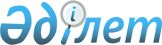 "Эвакуациялық шараларын ұйымдастыру және өткiзу жөнiндегi Нұсқаулықты" бекiту туралы
					
			Күшін жойған
			
			
		
					Қазақстан Республикасының Төтенше жағдайлар жөніндегі Агенттігі Төрағасының 2000 жылғы 23 маусымдағы N 140 бұйрығы ("Қазақстан Республикасы орталық атқарушы және өзге де мемлекеттік органдарының нормативтік құқықтық актілері", 2001 ж. N 5, ст.320) Қазақстан Республикасы Әділет министрлігінде 2000 жылғы 22 тамызда тіркелді. Тіркеу N 1229. Күші жойылды - Қазақстан Республикасы Төтенше жағдайлар министрінің 2014 жылғы 4 шілдедегі № 332 бұйрығымен.
      Ескерту. Бұйрықтың күші жойылды - ҚР Төтенше жағдайлар министрінің 04.07.2014 № 332 бұйрығымен.
      Қазақстан Республикасының "Нормативтi құқық актiлерi туралы "1998 жылғы 24 наурыздағы N 213-1 Z980213_ ҚРЗ Заңына, "Қазақстан Республикасы Yкiметiнiң құрамына енетiн және енбейтiн орталық атқарушы және басқа да орталық мемлекеттiк органдарының нормативтi құқық актiлерiн тiркеу ережесiне және Қазақстан Республикасының жергiлiктi, өкiлеттi және атқарушы органдарының актiлерiне" туралы Қазақстан Республикасы Үкiметiнiң 1998 жылғы 12 желтоқсандағы N 1278 P981278_ қаулысымен бекiтiлген және Қазақстан Республикасы Үкiметiнiң 2000 жылғы 24 қаңтардағы N 122 P000122_ қаулысы бойынша енгiзiлген өзгерiстерiмен сәйкес, 
                     БҰЙЫРАМЫН: 
      1. Қоса берiлiп отырған "Эвакуациялау шараларын ұйымдастыру және өткiзу туралы Нұсқаулық" бекiтiлсiн. 
      2. Осы бҰйрық мемлекеттiк тiркеуден өткеннен кейiн күшiне енгiзiлсiн. 
      Төраға 
      Нұсқаулық орталық және жергілікті атқарушы органдардың, ұйымдардың Азаматтық қорғаныс бастықтары, облыстардың, қалалардың, аудандардың төтенше жағдайлар жөніндегі басқармаларының (бөлімдерінің) бастықтары үшін нұсқаулық болып табылады. Онда эвакуациялық шараларды ұйымдастыру, жоспарлау және өткізу жөніндегі талаптар қамтылған. 
                          1.Жалпы ережелер 
      1. Қазақстан Республикасының азаматтық қорғанысы жалпы мемлекеттiк қорғану шараларының құрамдас бөлiгi болып табылады және бейбiт және соғыс уақытында халық пен экономиканы табиғи және техногендiк сипаттағы төтенше жағдайлар мен осы заманғы зақымдау құралдарын қолданудан қорғау жөнiндегi шараларды жүзеге асыруға арналған. Оған шаралар кешенiн жүзеге асыру арқылы қол жеткiзiледi, эвакуациялық шараларды алдын-ала әзiрлеу және ұйымдасқан түрде өткiзу солардың бiрi болып табылады.*1 
      *1 Эвакуациялық шаралар ұғымында: соғыс кезiнде жұмысын одан әрi жалғастырушы объектiлердiң жұмысшылары мен қызметшiлерiн бытыраңқы орналастыруды, категорияланған қалалар мен қауiптi төтенше жағдайлар аймақтарынан халық пен материалдық жабдықтарды эвакуациялауды түсiнемiз. 
      2. Эвакуация - адамдардың өмiрiн сақтау және өндiрiстiң жұмыс iстеуiне жағдай жасау мақсатында халық пен материалдық құндылықтарды төтенше жағдайлар аймақтарынан және осы заманғы зақымдау құралдары қолданылуы мүмкiн аудандардан ұйымдасқан түрде әкету (шығару). 
      Эвакуацияланған барлық халық қауiпсiз аймаққа орналастырылған пункттерде тiршiлiк қызметiне қажеттілерiмен аз шамада қамтамасыз етiлуге тиiс. 
      Төтенше жағдай тәртiбiн енгiзе отырып, соғыс кезiнде, сондай-ақ табиғи және техногендiк сипаттағы төтенше жағдайларда эвакуациялауды Қазақстан Республикасы Үкiметiнiң шешiмi бойынша жергiлiктi атқарушы органдар, ұйымдар жүргiзедi. Шараларды жоспарлауды төтенше жағдайлардың туындауы қаупi мен осы заманғы құралдармен зақымдау ошақтарын ескере отырып, орталық, жергiлiктi атқарушы органдар, ұйымдар алдын-ала жүргiзедi. 
      Барлық категориядағы халықты әкетудi (шығаруды) және оларды қауiпсiз аймаққа орналастыруды олардың жұмыс iстейтiн, оқитын, тұратын жерлерi бойынша жергiлiктi атқарушы органдар, ұйымдар ұйымдастырады. 
      Халықты эвакуациялау сабақтас тәсiлмен - халықты жаяу немесе көлiктiң барлық түрiмен көп мөлшерде әкетудi үйлестiру жолымен жүзеге асырылады. Көлiктi берудi есептеулер табиғи және техногендiк сипаттағы төтенше жағдайлар қаупi төнгенде және пайда болған кезең мен қорғану шараларының мүдделерi мен халықтың жеке пайдалануындағы көлiктiң қолда барын ескере отырып, соғыс кезеңiне жекеше жасалады. 
      Осы заманғы зақымдау құралдарын қолдану қаупi төнген кезде өндiрiсте iстемейтiн және қызмет көрсету саласындағы халықты (зейнеткерлер, жоғары оқу орындарының, мамандандырылған арнаулы оқу орындарының төменгi курс студенттерi, колледждердің, лицейлердiң, мектеп-интернаттардың оқушылары, балалар үйлерi мен арнаулы балалар мекемелерiнде тәрбиеленушiлер, мүгедектер мен қарттар үйлерiнде орналасқандар, әкiмшiлiк пен олардың отбасы мүшелерiмен бiрлесе отырып) көлiк жұмысының кестесiн бұзбастан эвакуациялық шаралар басталғанға дейiн ішінара эвакуациялауға жатады. Төтенше жағдайлар қаупі туындағанда халықты қауiптi аймақтардан қауiпсiз жерлерге уақытша көшiру жүзеге асырылады. 
      Эвакуация мүмкiндiгiнше қысқа мерзiмде жүргiзiледi. Халықты қауiптi аймақтардан тыс жерлерге жеткiзу (шығару) мерзiмi оның аяқталуы болып саналады. 
      Қауiптi аймақта эвакуацияланатын халық өз облысының аумағында орналастырылады. Әрбiр ұйымға орналастыру ауданы (пунктi) белгiленедi. 
      Халықты соғыс кезiнде орналастыру аудандары (пункттерi) күнi бұрын белгiленедi, жергiлiктi атқарушы органдармен келiсiледi, және солардың шешiмiмен (қаулысымен) бекiтiледi. Осы шешiмдер, (қаулылар) негiзiнде әрбiр ұйымға ордер берiледi, оның көшiрмесi тиiстi қызметтерде сақталады. 
      Ішiнара эвакуациялау кезiнде халықты орналастыру аудандарын (пункттерiн) Республика Үкiметi, жергiлiктi атқарушы органдар белгiлейдi. 
      Эвакуацияланатын халықты бiр облыстың қауiпсiз аудандарына толық орналастыру мүмкiн болмаған жағдайда, оның бiр бөлiгi облыс әкiмдерiнiң келiсiмi бойынша көршi облыстарға жеткiзiлуi мүмкiн. 
      3. Бытыраңқы орналастыру - соғыс кезiнде өндiрiстiк қызметiн одан әрi жүргiзiп отырған ұйымдардың жұмысшылары мен қызметшiлерiн категорияланған қалалардан, ұйымдасқан түрде әкету және қауiпсiз аймаққа орналастыру. 
      Категорияланған қалаларда соғыс кезiнде жұмысын тоқтатпаған ұйымдардың жұмысшылары мен қызметшiлерi қауiпсiз аймаққа орналастырылады. Әр ұйымның жұмысшылар ауысымын тасымалдау үшiн жұмысшылар ауысымын жұмыс объектiлерiне көшiруге және қайта әкетуге кететiн уақыттың мейлiнше аз жұмсалуын (2-3 сағаттан көп емес) ескере отырып, темiр жолға, автомобиль және су жолына жақын орналасқан орналастыру орындары бөлiнедi. 
      4. Бытыраңқы орналастыру мен эвакуациялауға жататын барлық халыққа эвакуациялық тiзiм (1 қосымша) жасалады. 
      Тiзiмдер ұйымдар мен пәтерлердi иеленушiлердiң кооперативтерi (ПИК) бойынша күнi бұрын жасалады және эвакуациялық шараларды жүргiзуге арналған өкiмдi алған Уақытта нақтыланады. Жұмысшылар мен қызметшiлердiң өндiрiсте және қызмет көрсету саласында iстемейтiн отбасы мүшелерi отбасы қожасының жұмыс iстейтін орны бойынша тiзiмге алынады. 
      5. Эвакуациялық тiзiмдер үш данада жасалады: 
      1) бiреуi - ұйымда немесе пәтерлердi иеленушiлер кооперативiнде қалады; 
      2) екiншiсi - эвакуациялық шараларды жүргiзуге өкiм алысымен жиналатын эвакуациялық пунктте (тiзiмдi анықтағаннан кейiн) жiберiледi; 
      3) үшiншiсi - бытыраңқы орналастыру мен эвакуация басталысымен эвакоқабылдау комиссиясына жiберiледi. 
      Эвакуациялық тiзiмдер мен төлқұжаттар бытыраңқы орналастырылатын және эвакуацияланатын халықты қауiпсiз аймақта есепке алатын, орналастыратын және жабдықтайтын негiзгi құжаттар болып табылады. 
      Қауiпсiз аймақта бытыраңқы орналастырылатын және эвакуацияланатын халықты орналастыруға, жабдықтауға және қорғау үшiн қажеттi жағдай жасауға бағытталған дайындық шаралары алдын-ала жүргiзіледi. 
      Орналастыру аудандарын алмастыруға айрықша жағдайларда ғана жол берiледi. 
      2. Азаматтық қорғаныс пен төтенше жағдайлар басқармалары 
      бастықтарының эвакуациялық шараларды басшылыққа алу жөнiндегi 
      мiндеттерi 
      6. Бытыраңқы орналастыру мен эвакуацияға орталық және жергiлiктi атқару органдарының азаматтық қорғаныс бастықтары, ал қауiпсiз аймаққа (селолық жерлерге) келушiлердi қабылдау мен орналастыруға - аумағына халық келетiн селолық аудандардың азаматтық қорғаныс бастықтары басшылық жасайды. 
      7. Халықты бытыраңқы орналастыру және эвакуациялау мақсатында азаматтық қорғаныс пен барлық деңгейдегi азаматтық қорғаныс және төтенше жағдайлар қызметтерiнің бастықтары төтенше жағдайлар жөнiндегi басқармаларымен (бөлiмдерiмен) бiрлесе отырып, шаралар кешенiн алдын-ала ұйымдастырады және жүргiзедi, оған мыналар жатады: 
      1) бытыраңқы орналастыру мен эвакуациялауды жоспарлау; 
      2) азаматтық қорғаныс жоспарында көрсетiлген эвакуациялық шараларды орындауға төтенше жағдай мен азаматтық қорғаныс қызметтерiнiң басқару құрамы мен басқармалардың, бөлiмдердiң қызметкерлерiн даярлау; 
      3) эвакуациялық органдарды өздерiне жүктелген мiндеттердi орындауға даярлау; 
      4) халықты эвакуациялық шараларды орындауға даярлау; 
      5) көлiктiң барлық түрлерiн халықты әкетуге даярлау; 
      6) стансаларды, аймақтарды және кемежайларды халықты отырғызатын және түсiретiн пункт ретiнде жабдықтау, көлiк коммуникациялары мен кiре берiс жолдарын отырғызу және түсiру пункттерi мен эвакуацияның аралық пункттерiне ұластыру; 
      7) халықты жаяу алып шығуға арналған жолдар мен сап түзеу жолдарын таңдау, барлау және даярлау, марш схемасын пысықтау мен егжей-тегжейлi зерттеу; 
      8) бытыраңқы орналастырылатын және эвакуацияланатын халықты орналастыратын аудандарды даярлау, жерасты құрылғыларын, жеркепелердi және басқа да халықты жасыруға болатын орындар мен құрылыстарды анықтау және оларды одан әрi жабдықтау; 
      9) азаматтық қорғанысының басқару пункттерiн, байланыс және хабарлау құралдарын даярлау; 
      10) қауiпсiз аумақта (селолық жерлерде) материалдық жабдықтардың, азық-түлiк пен дәрi-дәрмектердiң қорын жасау, сумен қамтамасыз ету пункттерiн жабдықтау. 
      Халықты бытыраңқы орналастыруға және эвакуациялауға даярлау жөнiндегi бүкiл жұмысты азаматтық қорғаныстың бастықтары эвакуациялық комиссиялар арқылы жүргiзедi. 
      8. Орталық атқару және басқа да орталық мемлекеттiк органдарға бытыраңқы орналастыру мен эвакуациялау бойынша мынадай мiндеттер жүктеледi: 
      1) орталық аппарат қызметкерлерi мен олардың отбасы мүшелерiн, мекемелер мен ведомствоға қарасты ұйымдарды қауiпсiз аймаққа (селолық жерге) орналастыру орындарын зерттеу және даярлау; 
      2) ведомствоға қарасты ұйымдардың эвакуациялық шараларды жоспарлауына, дайындауына және жүргiзуiне бақылауды жүзеге асыру. 
                         3. Эвакуациялық органдар 
      9. Халықты бытыраңқы орналастыру мен эвакуациялауды жоспарлауды және өткiзудi тiкелей жүзеге асыру үшiн эвакуациялық органдар құрылады: 
      1) эвакуациялық комиссиялар (2, 3 қосымшалар); 
      2) эвакоқабылдау комиссиялары (4, 5 қосымшалар); 
      3) жиналымды эвакуациялық пункттер (6 қосымша); 
      4) эвакуациялық қабылдау пункттерi (7 қосымша). 
      10. Эвакуациялық комиссиялар республикада, облыстарда, қалаларда, қалалық аудандар мен ұйымдарда, сондай-ақ министрлiктерде, агенттiктерде, эвакуациялық қабылдау комиссиялары - аудандарда (селолық)*, елдi мекендерде және аумақтарында эвакуацияланған халықты орналастыру жүргiзiлетiн меншiктiң барлық түрiндегi ауыл шаруашылық ұйымдарында құрылады. 
      Эвакуациялық комиссиялар облыстардың, қалалардың, қалалық аудандардың, орталық және жергiлiктi атқарушы органдар мен ұйымдардың азаматтық қорғаныс бастықтарының жұмысшы органдары болып табылады. Олар халықты бытыраңқы орналастыру мен эвакуациялау жөнiндегi шаралардың бүкiл кешенiн орындауға және осы шараларды жан-жақты қамтамасыз етуге жауап бередi. 
      Эвакуациялық комиссиялардың құрамын орталық және жергiлiктi атқарушы органдардың тиiстi басшылары бекiтедi. Бiрiншi басшының орынбасарының бiрi эвакуациялық комиссияның төрағасы болып тағайындалады. 
      Эвакуациялық комиссия құрамына орталық және жергілiктi атқару органдарының, азаматтық қорғаныс қызметтерiнің, бiлiм, әлеуметтiк қамтамысыз ету бөлiмдерiнiң, әскери комиссариаттардың, ұйымдардың және басқалардың өкiлдерi енедi. 
      11. Эвакуациялық қабылдау комиссияларына эвакуация кезiнде келетiн халықты қарсы алуды есепке алу мен орналастыруды ұйымдастыру, сондай-ақ келетiн халықты тұрмысқа қажеттiлермен қамтамасыз етудi ұйымдастыруға бақылау жасау жүктеледi. 
      Эвакуациялаудың аралық пункттерi болып табылатын елдi мекендердегi эвакуациялық қабылдау комиссияларына, сондай-ақ оны орналастырудың соңғы пункттерiне халықты жөнелтудi қамтамасыз ету жүктеледi. 
      Эвакуациялық қабылдау комиссияларын селолық аудандар мен қалалардың жергiлiктi атқару органдары басшыларының, меншiктiң барлық түрiндегi ауыл шаруашылық кәсiпорындары басшыларының орынбасарлары басқарады. Олардың құрамына жергілiктi атқару органдарының, азаматтық қорғаныс қызметтерiнiң және келетiн халықты қабылдауға, орналастыруға және жан-жақты қамтамасыз етуге қатысушы басқа да ұйымдардың қызметкерлерi енгiзiледi. 
      *Бұдан әрi аудан әкiмшілiк бiрлiк ретiнде айтылғанда селолық аудан 
      ұғымын бiлдiредi; қаладағы аудан айрықша ("қалалық аудан") 
      көрсетіледi. 
      12. Эвакуациялық жиналу пункттерi (ЭЖП) эвакуацияланатын халықты жинау мен тiркеуге және оларды көлiкке отырғызу пункттерi мен бастапқы аттану пункттерiне жiберуге арналады. 
      Құрылатын эвакуациялық жиналу пункттерiнiң саны мен олардың тұрған жерлерi бытыраңқы орналастырылатын және эвакуацияланатын халықтың санын, эвакуациялау маршруттарына отырғызу пункттерiнiң саны мен олардан жөнелтiлетiн пойыздар мен кемелердiң үдемелiлiгін ескере отырып белгiленедi. Эвакуациялық жиналу пункттерi әдетте халықты эвакуациялау маршруттарына, темiржол станцияларына теңiз және өзен аймақтары мен кемежайларына жақын жерлерге, адамдарды эвакуациялау маршруттарының бастапқы пункттерi мен отырғызу пункттерiне жиналу мен уақытында жеткiзуге жағдай жасайтын жерлерге орналасады. Жаяу эвакуациялау маршруттарында олар, әдеттегiдей, халықты әкетудi жеделдету мақсатында қалалардың шетiнде орналасуға тиiс. 
      Эвакуациялық жиналу пункттерiн орналастыру үшiн әралуан қоғамдық бөлмелер пайдаланылады. Эвакуациялық жиналу пункттерiнде немесе олардан тiкелей жақын жерде халықты қорғау үшiн тiршiлiктi қамтамасыз етуге арналған (медицина, тамақтандыру, күзет және т.с.с.) орындар әзiрленедi. 
      Әрбiр эвакуациялық жиналу пунктiне рет нөмiрi берiледi және оған шаруашылық жүргiзу объектiлерi мен пәтерлердi иеленушiлердiң кооперативтерi тiркелiп жазылады. Эвакуациялық жиналу пунктi қалалық, аудандық, объектiлiк эвакуациялық комиссиялармен, жаяу эвакуациялау маршруттарының бастапқы пункттерiмен, отырғызу пункттерiмен және көлiк органдарымен тiкелей байланыспен қамтамасыз етiледi. 
      Эвакуациялық жиналу пунктiнiң әкiмшiлiгi қалалар мен қалалық аудандар әкiмдерiнiң қаулысымен және бұйрығымен, ұйымдар басшылығының бұйрығымен күнi бұрын тағайындалады. Эвакуациялық жиналу пунктi әкiмшiлiгiнiң саны оған тiркелiп жазылған халықтың санына байланысты болады. Қажет болған жағдайда эвакуациялық жиналу пунктiнде эвакуациялық халыққа газтұтқыштар беру пункттерi құрылады. 
      13. Эвакуациялық қабылдау пункттерi (ЭҚП) бытыраңқы орналастырылатын және эвакуацияланатын халықты түсiру мен оларды орналастыру орындарына жөнелту пункттерiнде өрiстетіледi. Оларды аудандардың эвакоқабылдау комиссиялары өрiстетедi. 
      Эвакуациялық қабылдау пункттерiнiң әкiмшiлiк құрамы келушi халықтың саны мен оны қамтамасыз етуге байланысты шаралар көлемiн ескере отырып белгiленедi. 
      14. Бытыраңқы орналастырылатын және эвакуацияланатын халық арасында ұйымшылдық пен тәртiптi қамтамасыз ету мақсатында халықтың жаяу жүруi кезiнде жаяу саптардың бастықтарды (8 қосымша), автомобиль көлiгiмен тасымалдау кезiнде - автомобиль легiнiң жетекшiсi (9 қосымша) тағайындалады. 
      Жаяу саптардың қозғалысын ұйымдастыру үшiн жаяу эвакуациялау маршруттарының бастықтары тағайындалады (11 қосымша). Олар қалалық ауданның (қаланың) жауапты қызметкерлерi, ал жекелеген жағдайларды ұйымдардың басшылары болуы мүмкiн. 
      Жаяу эвакуациялау маршруттары бастықтарының жанынан байланыс пен хабарлаудың қажеттi құралдары бар басқару топтары құрылады; маршруттар бастықтарына қоғамдық тәртiптi қорғау мен барлау жүргiзу үшiн күштер мен жабдықтар берiледi. 
      Басқару тобының құрамына пәтер иеленушiлер кооперативтерiнiң, және аумағында өтетiн аудандардың өкiлдерi сондай-ақ облыстың, қаланың, қалалық ауданның азаматтық қорғаныс қызметтерiнiң өкiлдерi енгiзiледi. 
      Басқару тобының және қоғамдық тәртiптi қорғау қызметiнің берiлген күштерi мен құралдары құрамынан маршрут бастығы қозғалысты реттеу күзеттерiн құрады. Күзеттер бастапқы пункттерге, демалатын жерлерге, бұрылыстар мен жолдардың қиылыстарына, өткелдерге және маршруттың басқа да қиын асуларына қойылады. 
      Реттеу күзеттерiнің негiзгi мiндеттерi: маршруттағы қозғалысты реттеу; маршруттың бекiтiлген учаскелерiнде қоғамдық тәртiптi ұстау; маршрут бастығының саптардың қозғалысы мен маршруттағы жағдай туралы ақпарат беру; саптардың бастықтарына сигналдар мен маршрут бастығының әкiмдерiн жеткiзу; бақылау жасау болып табылады. 
      Басқару тобының жеке құрамының бiр бөлiгi аралық пунктте халықты барлық қажеттiлермен қамтамасыз етуде және оны ақырғы орналастыру пунктiне жөнелтуге аудандардың азаматтық қорғаныс жөнiндегi бөлiмдерiне көмек көрсету үшiн эвакуацияның аралық пунктiне жiберiледi. 
                  4. Эвакуациялық шараларды жоспарлау 
      15. Халықты бытыраңқы орналастыру мен эвакуациялауды жоспарлау азаматтық қорғаныстың, азаматтық қорғаныс қызметтерiнiң, барлық деңгейдегi эвакуациялық және эвакуациялық қабылдау комиссиялары бастықтарының, төтенше жағдайлар жөнiндегi басқармалар (бөлiмдер) бастықтарының аса маңызды мiндетi болып табылады. 
      16. Облыста эвакуациялық шараларды жоспарлау әрбiр қала мен облыстың әкiмшiлiк орталығының қалалық ауданы үшiн жүзеге асырылады. Көлiктi, жолдарды, елдi мекендер мен аумақтарды пайдалану мәселелерi тиiстi қызметтермен келiсiледi. 
      Эвакуациялық шараларды орындаудың көлемi мен мерзiмiн, халықты бытыраңқы орналастыруды, бөлiнетiн көлiктi және эвакуациялауды жүргiзуге қажеттi басқа да деректердi көрсете отырып, эвакуациялық жоспардан алынған үзiндiлер қалалар мен аудандардың төтенше жағдайлар жөнiндегi басқармалары мен бөлiмдерiне жеткiзiледi. 
      Қалалар мен қаладағы аудандардың төтенше жағдайлар жөнiндегi басқармалары үзiнділер негiзiнде өздерiнiң азаматтық қорғаныс жоспарларында эвакуациялық шараларды әзiрлейдi, оларды, ұйымдарға жеткiзедi және олардың бытыраңқы орналастыру мен эвакуациялау жоспарларын жасауды бақылауға алады. 
      Аудандар мен қалаларда, меншiктiң барлық түрiндегi ауыл шаруашылық кәсiпорындарында бытыраңқы орналастырылатын және эвакуацияланатын халықты қабылдау, орналастыру мен жабдықтау жөнiндегi шаралар жоспарланады. 
      Аудандар мен қала ұйымдарының азаматтық қорғаныс жоспарлары бытыраңқы орналастыру және эвакуациялау мәселелерi бойынша аудандардың, меншiктiң барлық түрiндегi ауыл шаруашылығы кәсiпорындарының азаматтық қорғаныс жоспарларымен келiсiледi. 
      17. Мыналар жоспарлау үшiн негiзгi бастапқы мәлiметтер болып табылады: 
      1) қалалар мен қауiпсiз аймақта тұратын, жұмылдыру қағазы бар және Қазақстан Республикасының Қарулы Күштерiне шақыруға жататын халықтың саны; 
      2) категорияланған қалаларда өзiнің қызметiн төтенше жағдай мен соғыс уақыты, қызметшiлер және олардың отбасыларының жалпы саны, сондай-ақ неғұрлым жұмыс iстеушi ауысым саны мен ауысымдардың жұмыс уақыты көрсетiлген ұйымдар тiзбесi; 
      3) өзiнiң қызметiн төтенше жағдай мен соғыс уақыты жағдайында қауiпсiз аймаққа ауыстыратын ұйымдардың жұмысшыларының, қызметшiлерiнiң және олардың отбасы мүшелерiнің тiзбесi; 
      4) студенттер, оқушылар, балалар санын, сондай-ақ оқытушылар құрамы мен қызмет көрсетушi персонал саны көрсетiлген жоғары және орта арнаулы оқу орындарының, кәсiптiк-техникалық училищелердiң, жалпы бiлiм беретiн мектептердiң, мектеп-интернаттардың, бала бақшалардың және ведомстволық балалар мекемелерiнiң саны; 
      5) категорияланған қалалар айналысындағы төтенше жағдайлар мен күштi қарулар болуы мүмкiн аймақтар, осы аймақтарда тұратын халық саны; 
      6) бытыраңқы орналастырылатын және эвакуацияланатын халықты орналастыруға тиым салынған аудандар мен пункттер; 
      7) бытыраңқы орналастырылатын және эвакуацияланатын халықты орналастыру жөнiндегi аудандар мен қалалардың мүмкiндiктерi; 
      8) халықты орналастыратын аудандарда қорғаныс құрылыстарының (паналар, радиацияға қарсы бассауғалар, тау-кен орны, жерқабаттар мен жеркепелер), сондай-ақ сумен қамтамасыз ету көздерiнiң болуы; 
      9) эвакуациялық тасымалдауға тартылатын көлiктiң мүмкiндiгi; 
      10) жол торабы, оның жай-күйi мен босату қабiлетi; 
      11) халықты жаяу тәртiппен эвакуациялау үшiн маршруттардың болуы және iс жүзiнде пайдалану мүмкiндiгi; 
      12) бытыраңқы орналастыру мен эвакуациялау туралы халыққа хабарлауға, сондай-ақ эвакуациялық шараларды басқаруға арналған байланыс құралдары мен жүйелер; 
      13) халықты бытыраңқы орналастыру мен эвакуациялауды жүргiзуге әсер ететiн жергiлiктi жағдайлар мен маусымдық климаттық ерекшелiктер; 
      14) көршi облыстардан келетiн халық саны және олардың келу мерзiмi. 
      Эвакуациялық шараларды жоспарлау үшiн қажеттi бастапқы мәлiметтердi төтенше жағдай жөнiндегi басқармалар мен, бөлiмдер, азаматтық қорғаныс қызметтерi мен эвакуациялық комиссиялар статистикалық, шаруашылық, көлiк және басқа ұйымдар арқылы алады. Алынған мәлiметтер жинақталып қорытылады және тиісті қызметтермен келiсiледi. 
      18. Халықты бытыраңқы орналастыру және эвакуациялауды жоспарлау кезiнде ұйымдардың өндiрiстiк қызметi ескерiледi. 
      Категорияланған қалалар мен қауiпсiз аймақта төтенше жағдай мен соғыс уақытында өз қызметiн тоқтатпауға тиiс ұйымдардың тiзбесiн орталық және жергiлiктi атқару органдары белгiлейдi. 
      Осы тiзбенiң үзiндiлерi облыстар мен қалалардың төтенше жағдай жөнiндегi басқармаларына жiберiледi. 
      19. Бытыраңқы орналастыру мен эвакуациялау тәртiбiн және кезегiн анықтау үшiн қажеттi шаралар күнi бұрын жүзеге асырылады. 
      20. Төмендегi негiзгi топтар бойынша халықты есепке алу жүргiзiледi: 
      1) бiрiншi топ - соғыс кезiнде қалада өз жұмысын тоқтатпайтын, сондай-ақ оның тiршiлiкке қабiлетiн қамтамасыз ететiн ұйымдардың жұмысшылары мен қызметшiлерi, олардың отбасы мүшелерi; 
      2) екiншi топ - соғыс кезiнде өз қызметiн қауiпсiз аймаққа көшiрушi ұйымдардың жұмысшылары мен қызметшiлерi, олардың отбасы мүшелерi, министрлiктер мен агенттiктердiң орталық аппараттарының қызметкерлерi, соғыс уақытында өз қызметiн тоқтатын ұйымдардың жұмысшылары мен қызметшiлерi, олардың отбасы мүшелерi; 
      3) үшiншi топ - жоғарғы оқу орындарының студенттерi, орта арнаулы оқу орындарының, кәсiптiк техникалық училишелердiң оқушылары, профессорлар мен оқытушылар және қызмет көрсетушi персонал, мектеп-интернаттардың оқушылары, балалар үйлерi мен арнаулы балалар мекемелерiнде тарбиеленушiлер, оқытушылар, тәрбиешiлер мен қызмет көрсетушi персонал, мүгедектер мен қарттар үйiндегi зейнеткерлер, қызмет көрсетушi персонал, жалғыз басты тұратын зейнеткерлер, жұмыссыздар. 
      21. Облыстың азаматтық қорғаныс жоспарының орналастыру мен эвакуациялауға қатысты бөлiмiнде мыналар көрсетiледi: 
      1) категорияланған қалалар мен төтенше жағдай аймақтарынан орналастырылатын және эвакуацияланатын халық саны; 
      2) халықты қауiпсiз аймаққа орналастыратын аудандар; 
      3) орналастыру мен эвакуациялау мерзiмдерi (басталуы және аяқталуы); 
      4) халықты көлiкпен әкетудi ұйымдастыру; 
      5) халықты жаяу тәртiппен әкетудi ұйымдастыру; 
      6) халықты қауiпсiз аумаққа қабылдау және орналастыру жөнiндегi шаралар; 
      7) қауiпсiз аймаққа орналастырылатын және эвакуацияланатын халықты қамтамасыз ету жөнiндегi бассауғалауларды дайындау тәртiбi мен мерзiмдерi, жекеше қорғану құралдарымен қамтамасыз ету және басқа шаралар; 
      8) халықты төтенше жағдай аймағынан эвакуациялау тәртiбi мен мерзiмдерi; 
      9) санитарлық-эпидемияға қарсы және емдеу-эвакуациялық шаралар; 
      10) орналастыру мен эвакуациялауды басқаруды ұйымдастыру, халыққа хабарлау тәртiбi. 
      Сонымен бiрге облыста бейбiт уақыттағы көлiктiң жұмыс кестесi бойынша күнi бұрын әкетілетiн халықтың санын есепке алу жүргiзiледi. 
      22. Категорияланған қаланың (қалалық ауданның) азаматтық қорғаныс жоспарының орналастыру мен эвакуациялауға қатысты бөлiмiнде мыналар көрсетiледi: 
      1) әрбiр қалалық аудан, ұйым, пәтер иеленушелердiң кооперативi бойынша орналастыруға және эвакуациялауға жататын халықтың саны; 
      2) қауiпсiз аймақтағы халықты орналастыратын аудандар мен пункттер; 
      3) орналастыру мен эвакуациялау мерзiмдерi (басталуы және аяқталуы); 
      4) жергiлiктi атқару органдары мен ұйымдардың басшыларына, сондай-ақ жұмысшыларға, қызметшiлерге және халықтың басқа бөлiгiне орналастыру мен эвакуацияның басталуы мерзiмi туралы хабарлау тәртiбi; 
      5) эвакуациялық органдардың құрамы және оларды даярлыққа келтiру мерзiмдерi; 
      6) жаяу тәсiлмен әкетiлетiн және көлiктiң барлық түрiмен шығарылатын халық саны; 
      7) халықты шығару мен әкету маршруттары, жаяу тәсiлмен эвакуациялаудың әрбiр маршрутындағы эвакуациялаудың бастапқы пункттерi, демалыс орындары, реттеу пункттерi, аралық пункттер; 
      8) халықты көлiкпен әкетудің және жаяу тәсiлмен шығару кезектiлiгi; 
      9) эвакуациялық жинау пункттерi және оған бекiтiлген ұйымдар мен пәтер иеленушiлердiң кооперативi; 
      10) халықты көлiкке отырғызу пункттерi; 
      11) оны қауiпсiз аймақта түсiру пункттерi; 
      12) халықты қауiпсiз аймақта қабылдауды және орналастыруды ұйымдастыру жөнiндегi шаралар; 
      13) қауiпсiз аймаққа орналастырылатын және эвакуацияланатын халықты қамтамасыз ету жөнiндегi бассауғаларды дайындау тәртiбi мен мерзiмдерi, жекеше қорғану құралдарымен қамтамасыз ету және басқа шаралар; 
      14) халықты эвакуациялаудың аралық пункттерiнен және түсiру пункттерiнен оларды орналастыру орындарына жеткiзу үшiн аудандардың көлiгiн пайдалану; 
      15) эвакуациялық шараларды жүргiзу кезiнде бақылауды, басқаруды және байланысты ұйымдастыру; 
      16) жұмысшылар ауысымын қауiпсiз аймақтағы орналастыру аудандарынан қалаға және керi қарай тасымалдау тәртiбi. 
      Сонымен бiрге, категорияланған қалада (қалалық ауданда) күнделiктi тұрмыстағы көлiк жұмысының кестесi бойынша күнi бұрын әкетілетiн халықтың санын есепке алу жүргiзiледi. 
      23. Ұйымдардың азаматтық қорғаныс жоспарының орналастыру мен эвакуациялауға қатысты бөлiмiнде мыналар көрсетіледi: 
      1) орналастыру мен эвакуациялауға жататын жұмысшылар мен қызметшілердiң, олардың отбасы мүшелерiнiң саны; 
      2) орналастыру мен эвакуациялау мерзiмдерi (басталуы және аяқталуы); 
      3) жұмысшылардың, қызметшілердiң және олардың отбасы мүшелерiнiң көлiкпен әкетілетiн (транспорт түрлерi бойынша) және жаяу тәсілмен шығарылатын саны; 
      4) эвакуациялық шаралар үшiн ұйымдарға берiлетiн көлiк құралдары; 
      5) жұмысшыларды, қызметшілердi және олардың отбасы мүшелерiн жаяу тәсiлмен шығару маршруттары эвакуацияның бастапқы пункттерi, демалу аудандары, аралық пункттер; 
      6) ұйымдар бекiтiлген немесе өрiстетiлген эвакуациялық жинау пункттерi, олардың нөмiрлерi мен орналасатын орындары, ұйымдардың эвакуациялық пункттерiн өрiстету уақыты; 
      7) жұмысшылардың, қызметшілердiң және олардың отбасы мүшелерiнiң эвакуациялық жинау пунктiне келген уақыты; 
      8) жұмысшыларды, қызметшiлердi және олардың отбасы мүшелерiн отырғызуға және тасымалдауға жауапты эшелондардың бастықтары, автомобиль легiнiң басқарушысы және басқа лауазымды адамдар, жаяу саптың бастықтары; 
      9) адамдарды көлiкке отырғызуды ұйымдастыруға бөлiнген пункттер, халықты түсiру пункттерi мен қауiпсiз аймақтағы аралық эвакуациялық пункттерi; 
      10) қауiпсiз аймақта жұмысшыларды, қызметшiлердi және олардың отбасы мүшелерiн қабылдауды ұйымдастыру; 
      11) халықты түсiру пунктi мен эвакуациялаудың аралық пункттерiнен орналастыру орындарына жеткiзу тәртiбi және ол үшiн бөлiнетiн көлiк (саны, сиымдылығы, келетiн уақыты, бөлген адам); 
      12) жұмысшыларды, қызметшiлердi және олардың отбасы мүшелерiн пәтерлерге орналастыруды есепке алу: әрбiр бөлiмге, цехқа, учаскеге бөлiнген көшелер мен үйлер; әрбiр үй бойынша тұрғын орнының қолда бары, тұрғындар саны, кiмдер және қанша адам қоса орналастырылды; 
      13) бассауғаларды даярлау тәртiбi мен мерзiмдерi, жекеше қорғану құралдарымен қамтамасыз ету және басқа да жұмысшыларды, қызметшiлердi және олардың отбасы мүшелерiн қауiпсiз аймақта қамтамасыз ету жөнiндегi шаралар; 
      14) басқару мен байланысты ұйымдастыру, цехтар, бөлiмдер, өндiрiстiк учаскелердiң немесе желiлер бастықтарына, сондай-ақ жұмысшыларға, қызметшілерге және олардың отбасы мүшелерiне орналастыру мен эвакуациялаудың басталуы мен мерзiмдерi туралы (жұмыс кезiнде және жұмыс болмаған күнi) хабарлау тәртiбi; 
      15) жұмысшылар ауысымын қауiпсiз аймақтағы орналастыру ауданынан (пункттерден) объектiге және керi қарай тасымалдау. 
      24. Облыстардың, категорияланған қалалардың, қалалық аудандардың және ұйымдардың эвакуациялық комиссиялары қауiпсiз аймаққа орналастырылатын және эвакуацияланатын халықты орналастыру картасын (схемасын), орналастыру және эвакуациялау мәлiметтермен бiрге қалалардың жоспарын (12 қосымша), халықты шығару және оны жаяу әкету есептеулерiн, халықты қауiпсiз аймақта қамтамасыз ету жөнiндегi есептеулердi және басқа да қажет жұмыс пен анықтамалық құжаттарды жасайды. 
      25. Халықты орналастыру мен эвакуациялауды аралас әдiспен жоспарлаған кезде мыналарды көлiкпен әкету көзделiнедi: мемлекеттiк басқару органдары, аса маңызды ғылыми-зерттеу қорғаныс мекемелерi, ұйымдардың жұмыс ауысымдары, медициналық мекемелер, едәуiр қашықтыққа жаяу жүре алмайтын тұрғындар (16 жасқа дейiнгi балалар, жүктi әйелдер, мүгедектер, аурулар, жасы келгендер және т.б.). 
      26. Жаяу жүру маршын ұйымдастыру үшiн қозғалыс маршруттары белгiленедi. Олар әскери тасымалдар жүрмейтiн жолдармен өтуге тиiс. Әр бiр қала үшiн маршруттар саны жергiліктi жағдайларға, жолдардың болуына, сондай-ақ орналастырылатын және эвакуацияланатын халықтың санына байланысты болады. 
      27. Жаяу қозғалыс маршруттарында коменданттық қызмет пен қозғалысты реттеу қызметi ұйымдастырылады, реттеу пункттерiнiң орындары, демалу аудандары мен эвакуацияның аралық пункттерi айқындалады; медициналық және жылыну пункттерi құрылады. 
      Дамылдау аудандарын мүмкiндiгiнше халықтың демалуына және тұрмыс тiршiлiгiне қолайлы орындарды ескере отырып таңдау қажет. Соғыс уақытында халықты жасыру үшiн дамылдау орындарында қарапайым бассауғалаулар дайындалады, жарықты түсiрмеу және демалу шаралары қамтамасыз етiледi. 
      Егер тұрақты орналастыру аудандары тәулiктiк мерзiм жүруден астам қашықтықта болса, эвакуацияның аралық пункттерi (ЭАП) құрылады. Олар келетiн халықты тiршiлiк жасауға қажеттiлердің ең аз мөлшерiмен (тамақтандыру, сумен жабдықтау, медициналық қызмет көрсету) қамтамасыз етiлуге тиiс. Эвакуациялық аралық пункттерi мүмкiндiгiнше темiр жол мен тас жолға, сумен қатынасы жерлерiне жақын орналасады. 
      28. Ұйымдасқан түрде қозғалу мақсатында және халықты басқару қолайлы болуы үшiн жаяу алып жүретiндер адам саны 500-ден 1000-ға дейiн сап құрайды. Саптар өндiрiстiк - аумақтық ұстын бойынша (ұйымдар бойынша) құрылады. 
      Саптардың қозғалу жылдамдығы 4 км/сағ. болып жоспарланады, саптар арасындағы арақашық - 500 м. дейiн. Тәулiктiк жүру өлшемi - 30-40 км. 
      Демалу үшiн дамылдау ұзақтығы аз дегенде 30-45 минөт, көбi - 2-4 
      сағат. Аздап дамылдаулар әрбiр 2-2.5 сағат жүргеннен кейiн, ұзақ дамылдау
      - тәулiктiк жүрудiң екiншi жартысы басталғанда берiледi.
      29. Жаяу эвакуацияның әрбiр маршруты үшiн марш схемасы жасалады, ол 
      маршрут бастығына арналады.
      30. Онда мыналар көрсетiледi:
      1) саптар тiзбесi, олардың құрамы мен нөмiрленуi;
      2) қозғалыс маршруты;
      3) бастапқы пункт, реттеу пункттерi мен оларды саптардың жүрiп өткен
      уақыты аудандар мен дамылдаулардың ұзақтығы;
      4) эвакуацияның аралық пункттерi немесе халықты орналастыру аудандары 
      және оларға саптардың келген уақыты;
      5) көлiк бекiтiлген медициналық пункттер мен жылыну пункттерi;
      6) бақылау күзеттерi;
      7) маршрутта және жоғары тұрған бастықтармен байланыс жасау тәртiбi;
      8) соғыс уақытына арналған жасырынулар мен жергiлiктi төбешiктер, олар 
      халықты маршрутта, дамылдау орындарында және эвакуацияланың аралық 
      пункттерiнде жасырыну үшiн пайдалануы мүмкiн;
      9) басқару және хабарлау сигналдары;
      10) саптың нөмiрi мен құрамы;
      11) қозғалыс маршруты;
      12) бастапқы пункт, реттеу пункттерi және оларды жүрiп өту уақыты;
      13) аудандар мен дамылдау ұзақтығы;
      14) эвакуацияның аралық пунктi немесе халықты орналастыру ауданы және 
      оларға саптардың келген уақыты;
      15) соғыс уақытына арналған жасырынулар мен жергілiктi төбешiктер,
      олар халықты маршрутта, дамылдау орындарында және эвакуацияның аралық 
      пункттерiнде жасырыну үшiн пайдалануы мүмкiн;
      16) медициналық пункттер мен жылыну пункттерi;
      17) бақылау күзеттерi;
      18) маршрут бастығымен байланыс жасау тәртiбi;
      19) басқару және хабарлау сигналдары.
      31. Жаяу тәсiлмен эвакуацияланатын халықтың өзiмен бiрге 3 күндiк азық-түлiгі, ас суы, қажетті жеке заттары, жекеше қорғанудың қарапайым құралдары, эвакуация басталар кезде алған газтұтқыштары мен респираторлары, сондай-ақ жеке басын куәландыратын құжаттары болуы керек. 
      32. Министрлiктер мен агенттiктерге эвакуациялық шараларды жоспарлауды орталық аппарат пен ведомствоға қарасты ұйымдар жүргiзедi. 
      Эвакуациялық шараларды жоспарлау кезiнде салаға арналып мыналар белгiленедi: 
      төтенше жағдай мен соғыс уақыты жағдайындағы жұмыс тәртiбi, жұмыс iстеушi ауысымның саны; 
      айрықша қорғаныс немесе экономикалық маңызы бар ғылыми зерттеу институттарын, оқу орындарын, сондай-ақ басқа ұйымдарды орналастыру мен эвакуациялауды жүргiзу тәртiбi. 
      Сонымен бiрге министрлiктер мен агенттiктердiң ведомствоға қарасты ұйымдардың жұмысшылары мен қызметшiлерiн эвакуациялау туралы жинақтап қорытылған мәлiметтерi болуға тиiс. 
      33. Эвакуациялық шараларды жоспарлау кезiнде ведомствоға қарасты ұйымдарға мыналар көрсетiледi: 
      1) министрлiктердің, агенттiктердің басқару пункттерiнiң қауiпсiз аймақтағы орналасқан жерлерi; 
      2) басқару орындарына баруға арналған жедел топтардың құрамы, оларға бөлiнетiн көлiктер, олардың қаладан кеткен және қауiпсiз аймақтағы басқару пункттерiне келген уақыты; 
      3) министрлiктердiң, агенттiктердiң қызметкерлерiн басқару пункттерi бойынша болу; 
      4) орталық аппаратты басқа жерлерге ауыстыру, қажеттi құжаттар мен жабдықтарды шығару және министрлiктердiң, агенттiктердiң қызметкерлерi отбасының мүшелерiн эвакуациялауға бөлiнетiн көлiк құралдары, басқармалар мен бөлiмдер арасында көлiктi бөлiсу; 
      5) мұрағатқа құжаттарды тапсыру тәртiбi, сондай-ақ тұрақты орналасқан жерлерде қалатын құжаттарды, жабдықтар мен мүлiктердi сақтау тәртiбi; 
      6) министрлiктердiң, агенттiктердiң қызметкерлерi мен олардың отбасы мүшелерiн қауiпсiз аймаққа шығару үшiн хабарлау мен жинау тәртiбi; 
      7) эвакуациялық жинау пункттерi, отырғызу және түсiру пункттерi, оларға министрлiктердiң, агенттiктердiң қызметкерлерi мен олардың отбасы мүшелерiн келу уақыты; 
      8) министрлiктердiң, агенттiктердiң қызметкерлерi мен олардың отбасы мүшелерiн қауiпсiз аймаққа елдi мекендерге орналастыру; 
      9) министрлiктердiң, агенттiктердiң қызметкерлерi мен олардың отбасы мүшелерiн қауiпсiз аймақтағы оларды орналастыру пункттерiнде жасыруды ұйымдастыру, оларды жекеше қорғану құралдарымен, сондай-ақ бiрiншi қажеттi заттармен жабдықтау есепке алу. 
      34. Орналастырылатын және эвакуацияланатын халықты қауiпсiз аймақта қабылдауды, орналастыруды және жабдықтауды төтенше жағдай жөнiндегi бөлiмдердiң бастықтары, аудандардың эвакуациялық қабылдау комиссиялары жоспарлайды. 
      35. Ауданның азаматтық қорғаныс жоспарының орналастырылатын және эвакуацияланатын халықты қабылдауға және орналастыруға қатысты бөлiгiнде мыналар көрсетiледi: 
      1) келетiн ұйымдар мен пәтер иеленушілердiң кооперативi саны мен аталымдары, оларды жұмысшылардың, қызметшiлердің және олардың отбасының мүшелерi санын көрсете отырып пункттер бойынша (қаланың көшелерi бойынша) бөлу; 
      2) өз қызметiн қаладан қауiпсiз аймаққа ауыстыратын ұйымдарды орналастыру үшiн жоспарланатын өндiрiстiк, қызмет, әкiмшiлік, мәдени-тұрмыстық және басқа да ғимараттар мен құрылыстар; 
      3) орналастырылатын және эвакуацияланатын халықты түсiретiн пункттер; 
      4) қабылдаушы эвакуациялық пункттер, оларды көшiру және әкiмшiлiк құрамы, оларды даярлыққа келтiру мерзiмдерi мен тәртiбi; 
      5) келушi халықты эвакуациялық қабылдау пункттерiнен оларды орналастыру орындарына жеткiзу тәртiбi мен мерзiмдерi мен, тасымалдауға арналған көлiк құралдары (кiм және қанша мөлшердi бөледi, бөлген уақыты); 
      6) орналастырылатын және эвакуацияланатын халыққа арналған орындар әзiрлеу тәртiбi мен мерзiмдерi, оны азық-түлiкпен және бiрiншi қажеттi заттармен жабдықтау, келушi халықты қамтамасыз ету жөнiндегi медициналық қызмет көрсетулер мен басқа да шараларды ұйымдастыру; 
      7) жергiлiктi атқару органдарының, эвакуациялық органдардың басшыларына, кәсiпорындардың, ұйымдардың, мекемелердiң басшыларына эвакуациялық шаралардың басталуы, адамдардың түсiру пункттерiне келетiн уақыты туралы хабарлау тәртiбi; 
      8) орналастырылатын және эвакуацияланатын халықты аумақта (категорияланған қаланың) қабылдау мен орналастыру кезiнде радиациялық және химиялық бақылауды, басқару мен ақпаратты ұйымдастыру. 
      36. Елдi мекеннiң, шаруашылық жүргiзушi субъектiнiң азаматтық қорғаныс жоспарының орналастырылатын және эвакуацияланатын халықты қабылдау мен орналастыруға қатысты бөлiмiнде мыналар көрсетіледi: 
      1) келетiн жұмысшылар, қызметшiлер, олардың отбасы мүшелерiнiң және басқа халықтың саны көрсетілген шаруашылық жүргiзушi объектiлердiң пәтер иеленушiлердiң кооперативiнiң саны мен аттары; 
      2) келетiн халықты түсiру пункттерi; 
      3) эвакуациялық қабылдау пункттерi, халықты осы пункттерден орналастыру орындарына жеткiзу тәртiбi мен мерзiмдерi, осы мақсаттар үшiн бөлiнген көлiктер (кiм және қанша мөлшерде бөледi, бөлген уақыты); 
      4) орналастырылатын және эвакуацияланатын халыққа арналған паналар әзiрлеу тәртiбi мен мерзiмдерi, оны азық-түлiкпен және бiрiншi қажеттi заттармен жабдықтау, келетiн халықты қамтамасыз ету жөнiндегi медициналық қызмет көрсетулер мен басқа шараларды ұйымдастыру; 
      5) эвакуациялық шаралардың басталуы мен халықтың келетiн уақыты туралы хабарлау тәртiбi; 
      6) орналастырылатын және эвакуацияланатын халықты қабылдау мен орналастыру кезеңiнде басқаруды және ақпаратты ұйымдастыру. 
                        5. Эвакуациялық шараларды өткiзу 
      Халықты iшiнара эвакуациялауды жүргiзуге өкiм алған кезде эвакуациялық органдар көлiк ұйымдарымен бiрлесе отырып, жоғарғы оқу орындарының студенттерiн, орта арнаулы оқу орындарының, кәсiптiк-техникалық училищелердiң және мектеп-интернаттардың оқушыларын, балалар үйлерi арнаулы балалар мекемелерiнде тәрбиеленушiлердi, мүгедектер мен қарттар үйлерiндегi зейнеткерлердi, оқытушылармен, тәрбиешiлермен, қызмет көрсетушi персоналдармен және олардың отбасы мүшелерiмен бiрге шығаруды жүзеге асырады. 
      Халықтың барлық осы топтары, әдеттегiдей, өздерiнiң оқу орындары мен мекемелерi құрамында эвакуацияланады. 
      Халықтың осы категорияларын эвакуациялауды жүзеге асыру үшiн эвакуациялық жинау пункттерiн мүмкiндiгiне қарай өрiстетiледi. Эвакуацияланатын тұрғындарды есепке алумен, жөнелтудi қаланың (ауданның, ұйымның) эвакуациялық комиссиялары жүргiзедi. 
      37. Эвакуацияларды жүргiзуге өкiм алысымен азаматтық қорғанысы мен эвакуациялық органдардың бастықтары жасалған жоспарларға сәйкес халықты бытыраңқы орналастыруға және эвакуациялауға дайындайтын шараларын жүргiзедi. 
      38. Халықты орналастыру мен эвакуациялаудың басталғаны туралы өкiм (сигнал) облыстардың, қалалардың және аудандардың азаматтық қорғанысының бастықтарына берiледi. 
      Қалалар мен аудандардың азаматтық қорғанысының бастықтары өкiмдi (сигналы) ұйымдардың азаматтық қорғанысының бастықтарына бередi. 
      39. Республиканың азаматтық қорғаныс, эвакуациялық комиссия бастықтарына қалыптасқан жағдайды ескере отырып, жоспарланған эвакуациялық шараларды өткiзу тәртiбiн пысықтайды; министрлiктердi, агенттiктердi және республикалық бағыныстағы басқа да ұйымдарды эвакуациялауға басшылық жасайды; эвакуациялық шараларды жүргiзуде облыстар арасындағы өзара iс-қимылды анықтайды; орналастыру мен эвакуациялаудың барысы туралы республика Президентiне баяндайды. 
      40. Облыстардың азаматтық қорғанысымен, эвакуациялық комиссиясының бастықтары, қолда бар жоспарлар мен қалыптасқан жағдайға сәйкес орналастыру мен эвакуациялауды өткiзуге арналған қалалардың, аудандардың азаматтық қорғанысымен эвакуациялық органдарына мiндеттер қояды: 
      1) қалалардың, қалалық аудандардың және ұйымдардың орналастырылатын және эвакуацияланатын халқын жинау және жөнелту жөнiндегi жұмысын, сондай-ақ халықты қабылдау мен орналастыру жөнiндегi аудандар мен қалалардың эвакуациялық органдарының жұмысын бақылайды; 
      2) облыстық азаматтық қорғаныс қызметтерiнiң эвакуациялық шараларды қамтамасыз ету жөнiндегi келiсiлген жұмысын ұйымдастырады; 
      3) аумақтарына эвакуацияланатын халықты орналастыру мәселелерi бойынша көршi облыстармен өзара iс-қимылды қолдайды. 
      41. Қалалардың (қалалық аудандардың) азаматтық қорғанысымен, эвакуациялық комиссия бастықтары ұйымдар мен пәтер иеленушілердiң кооперативiне, эвакуациялық шараларды өткiзуге арналған мiндеттер қояды: 
      1) эвакуациялық жинау пункттерiн өрiстетедi; 
      2) белгiленген кезектiлiкке сәйкес халыққа хабарлау, оны дер кезiнде жинау және қауiпсiз аймаққа жөнелту жөнiндегi ұйымдармен пәтер иеленушілердiң кооперативiнің қызметiне басшылық жасайды; 
      3) көлiк органдарының басшыларымен бiрге отырғызу пунктiнiң жұмысын өрiстетедi, халықты эвакуациялық жинау пунктiне және отырғызу пунктiне жеткiзу үшiн қалалық көлiктi пайдалану тәртiбiн анықтайды; 
      4) маршруттар бастықтарына жаяу тәсiлмен эвакуациялау мiндеттерiн қояды, оларға марш схемасын тапсырады, жаяу саптар құрамаларын және оларды бастапқы пункттерге шығаруды басқарады; 
      5) маршруттар бастықтарымен байланыс жасайды; 
      6) аудандардың эвакуациялық қабылдау комиссияларының бастықтарымен байланыс орнатады, оларға жаяу саптардың, пойыздардың, автоколонналар мен кемелердiң жөнелтiлгенi туралы, олардағы халықтың құрамы мен саны туралы хабарлайды; 
      7) орналастырылатын және эвакуацияланатын халықты қабылдау, орналастыру, жабдықтау және қорғау мәселелерiн шешу үшiн орналастыру аудандарына өздерiнің өкiлдерiн жiбередi. 
      42. Ұйымдардың, пәтер иеленушiлердің кооперативтiң азаматтық қорғанысымен эвакуациялық комиссияларының бастықтары орналастыруға және эвакуациялауға жататын жұмысшылардың, қызметшiлердiң, олардың отбасы мүшелерiнiң және қалған бөлiгiнiң тiзiмдерiн нақтылайды. 
      43. Осы тiзiмдердi анықтағанда: 
      1) қаланың (облыстың, республиканың) азаматтық қорғанысының жоспары бойынша бөлiнген темiр жол пойыздарының, автомобиль колонналары мен кемелердiң нөмiрлерiн (және оларды отырғызу пункттерiне жеткiзген мерзiмдерiн) нақтылайды; 
      2) халықты хабардар етедi және жиналуы мен эвакуациялық жинау пунктiнде тiркелуiн ұйымдастырады; 
      3) жаяу тәсiлмен шығарылатын халықтан марштық саптар құрайды; 
      4) жаяу тәсiлмен эвакуациялар маршруттарын, бастапқы пункттерi мен оларға шығу тәртiбiн нақтылайды; 
      5) жаяу саптар бастықтарына, эшелондар бастықтары мен автомобиль колонналарының жетекшiлерiне нұсқау бередi, оларды маршрут схемасынан алынған үзiнділермен және байланыс құралдарымен жабдықтайды; 
      6) жаяу саптарды жөнелтудi, халықты көлiкке отырғызу мен көлiктi жөнелтудi ұйымдастырады; 
      7) аудандардың жергiлiктi органдарға оларға келетiн халықты орналастыруда, жан-жақты жабдықтауда және қорғауда көмек көрсетедi. 
      44. Әскери командование органдары халықты орналастыру мен эвакуациялау мүддесi үшiн жолдарды, көпiрлердi және өткелдердi пайдалану тәртiбiн нақтылайды және қажет болған жағдайда азаматтық қорғанысының органдарына тасымалдау жоспарына өзгерiстер енгiзу туралы нұсқау бередi: 
      1) азаматтық қорғанысының органдарына қоғамдық тәртiптi сақтау мен коменданттық қызметтi қамтамасыз етуде көмек көрсетедi; 
      2) қалалар мен төтенше жағдай аймағынан әскери қызметшiлердiң отбасы мүшелерiн эвакуациялауды ұйымдастырады; 
      3) әскерлер орналасқан аудандардың босатылған аймақтарын оларға эвакуацияланған халықты орналастыру үшiн азаматтық қорғаныс органдарына бередi. 
      45. Министрлiктер мен агенттiктерде қауiпсiз басқару пункттерiне министрлiктердi (агенттiктердi) көшiруге жауапты басшылары лауазымды адамдардың мiндеттерiн нақтылайды және орталық аппаратты, айрықша маңызды қорғаныс немесе шаруашылық құндылығы бар ведомство қарасты ҒЗИ және басқа ұйымдардың эвакуациялауды басқарады: 
      1) министрлiкке (агенттiктерге) бағындырылған ұйымдардың жұмысшылары мен қызметшілерiн орналастыру мен эвакуациялау барысын бақылайды. 
      46. Эвакуациялық жинау пункттерiнiң бастықтары пункттердi дайындыққа келтiредi, жеке құрамның мiндеттерiн нақтылайды, отырғызу пункттерiнiң бастықтарымен және бекiтiлген ұйымдармен байланыс жасайды және жаяу саптардың шығу, көлiктi беру мен жөнелту уақыты өзгерген жағдайда, халықты жөнелту кестесiн нақтылайды; келушi халықты қабылдау мен тiркеудi, оларды жаяу маршруттардың бастапқы пункттерiне мен көлiкке отырғызу пункттерiне жөнелтудi ұйымдастырады. Орналастырылатын және эвакуацияланатын халық эвакуациялық жинау пунктiне белгiленген уақытта өз бетiнше келiп жетедi. 
      47. Жаяу тәсiлмен эвакуациялау маршруттарының бастықтары басқару топтарымен бiрге және азаматтық қорғанысының қоғамдық тәртiптi қорғау қызметiмен өзара iс-қимыл жасай отырып, маршруттар бойынша жаяу саптардың ұйымдасқан қозғалысын қамтамасыз етедi; маршруттарға барлауды және солардың iзiмен кеп жатқан халыққа хабарлауды ұйымдастырады. 
      48. Отырғызу пункттерiнің әкiмшiлiгi-стансалардың аймақтардың және кемежайлардың бастықтары орналастырылатын және эвакуацияланатын халықтың отыруға келiсiмен ұйым басшылығының өкiлдерiмен бiрге халықты вагондарға (кемелерге) ұйымшылдықпен отырғызуды және пойыздарды (кемелердi) уақытында жөнелтудi жүзеге асырады; көліктiң берiлуi кешiктiрiлген жағдайда бұл жөнiнде эвакуациялық жинау пункттерiнiң бастықтарына дереу хабарлайды. 
      49. Аудандар мен қалалардың төтенше жағдай жөнiндегi бастықтары мен бөлiмдерi және эвакуациялық қабылдау комиссиялары халықты түсiру пункттерiн дайындыққа келтiредi (түсiру пункттерiнiң әкiмшiлiгiмен стансаларды, айлақтар мен кемежайлардың бастықтарымен бiрлесiп): 
      1) эвакуациялық қабылдау пункттерiн өрiстетедi; 
      2) келетiн халықтың саны мен оларды түсiру пункттерiнiң шығаруға арналған көлiктi беру тәртiбiн, сондай-ақ орналастыру аудандарына эвакуациялаудың аралық пункттерiн нақтылайды; 
      3) орналастырылатын халықты қабылдау мен орналастыру жөнiндегi жергiлiктi атқару органдары басшыларының жұмысын бақылайды және қажет болған жағдайға, оларға көмек көрсетедi; 
      4) келетiн халықты медициналық және азық-түлiкпен, сумен және бiрiншi қажетті заттармен қамтамасыз етудi ұйымдастырады, бағыныстылығына қарай орналастырылатын және эвакуацияланатын халықтың келгенi мен орналасуы туралы баяндайды. 
      50. Эвакомаршруттардағы эвакуациялық жинау пункттерiн, отырғызу мен түсiру пункттерiн және жылыну пункттерiн жабдықтау жөнiндегi шаралардың көлемiн жергiлiктi жағдайды ескере отырып, азаматтық қорғанысының инженерлiк қызметтерi анықтайды. 
      51. Жолдардың асуы қиын учаскелерiнде автомобиль қозғалысын азаматтық қорғаныстың инженерлiк қызметтерiнің құрамалары, жол ұйымдарының (құрамаларының) және азаматтық қорғанысының әскери бөлiмдерiнiң күштерi, сондай-ақ өзара әрекет ету жоспарлары бойынша азаматтық қорғанысқа көмек көрсету үшiн бөлiнетiн бөлiмдер қамтамасыз етедi. Осы мақсатта жолдардың жағдайы мен жыл мезгiлiне байланысты жолдардың жүруге жарамдылығын арттыру мен көпiрлердi күшейту жөнiндегi жұмыстар жүргiзiледi, тiк өрлерден, ылдилардан және жолдардың асуы қиын учаскелерiнен өту кезiнде автокөлiкке көмек көрсету үшiн ауыр сүйретпелер бөлiнедi, күртiк қарлардан тазартылады. 
      Эвакуациялық маршруттарда су кедергiлерiнде көпiрлер болмаған жағдайда өзен кеме шаруашылығы бөлген жүзу құралдарынан паромдық өткелдер жабдықталады. Қажет болған жағдайда өткелдер ұйымдастыру азаматтық қорғанысымен инженерлiк әскерлердің арнаулы бөлiмдерi тартылуы мүмкiн. 
      52. Орналастырылатын және эвакуацияланатын халықты қорғау үшiн мыналар пайдаланылады: 
      1) эвакуациялық жинау пункттерi мен отырғызу пункттерiнде - қолда бар паналар, қоғамдық және тұрғын үйлердің жер қабаттары мен басқа да осы пункттерге жақын орналасқан үңгiрленген тұрақтары, сондай-ақ қарапайым бассауғалар; 
      2) эвакуациялаудың аралық пункттерiнде, дамылдау орындары мен түсiру пункттерiнде - қоғамдық және тұрғын үйлердiң жер қабаттары, ұралар мен басқа да үңгірленген тұрақтар бассауғалауға икемдеп келтiруге жарамды басқа да қарапайым бассауғалар. 
      Бұл бассауғаларды дайындау азаматтық қорғанысты даярлыққа келтiруге арналған өкiм алғаннан кейiн 12 сағаттан аспайтын мерзiмде жүзеге асыруға тиiс. 
      Қауiпсiз аймақтағы тұрақты орналастыру орындарында халықты қорғау үшiн күнi бұрын әзiрленген радиацияға қарсы бассауғалар, радиациялық бассауғалауға икемделiп үңгiрленген тұрақтар, сондай-ақ қауiп төнген кезеңде тұрғызылатын бассауғалар пайдаланылады. Бұл бассауғаларды даярлау азаматтық қорғанысты дайындық қалпына келтiруге арналған өкiм алғаннан кейін екі тәуліктен аспайтын мерзiмде жүзеге асырылуға тиіс. 
      Орналастырылатын және эвакуацияланатын халықты қорғау үшiн сонымен қатар жеке қорғану құралдары пайдаланылады. Бұл құралдар халыққа азаматтық қорғанысты дайындыққа арналған жоспарларда көрсетiлген тәртiп бойынша берiледi. Тыныс жолдарын қорғайтын өнеркәсiпте жасалынған құралдар (газтұтқыштар, респираторлар) жетiспеген жағдайда, халықтың өздерi жасаған қарапайым құралдар (шаң-тозаңға қарсы ПТМ-1 шүберек бүркеме немесе мақта-дәке байламдарды) пайдаланылады. 
      Орналастырылатын және эвакуацияланатын халықтың өзiнде жеке қорғанатын құралдар әрдайым дайын тұруы керек. 
      53. Халықты орналастыру мен эвакуациялау кезеңiнде медициналық шараларды шығарылатын және әкетiлетiн халықтың денсаулығын қорғау мақсатында денсаулық сақтау органдары жүзеге асырады. 
      Бұл мақсатта мыналар жүргiзiледi: 
      1) эвакуациялық жинау пункттерiнде, отырғызу және түсiру пункттерiнде, эвакуациялық маршруттарында, эвакуациялық аралық пункттерде және тұрақты орналасу орындарында халықты медициналық жабдықтау; 
      2) емдеу мекемелерiмен бiрге әкетiлетiн көлiкпен тасымалдайтын ауруларға медқызмет көрсету және эвакуациялау; 
      3) орналастырылатын және эвакуацияланатын халықтың орналасатын орындарының санитарлық-гигиеналық жағдайына, сондай-ақ тамақтануына, ас суымен қамтамасыз етiлуiне және монша-кiр жуу қызметiнің көрсетiлуiне бақылау жасау; 
      4) категорияланған қалалардың қорғалған стационарлық емдеу мекемелерiнде уақытша қалдырылған көлiкпен тасымалданбайтын ауруларға медициналық қызмет көрсету; 
      5) эпидемиялық жағдайда үздiксiз бақылау жасау, жұқпалы аурумен ауыратынды белсендiлiкпен анықтау, оларды оқшаулау емдеу және эпидемияға қарсы басқа да шараларды орындау; 
      6) медициналық қызмет көрсетуге тартылатын медпункттер мен емдеу-профилактикалық мекемелерiн қажеттi медициналық мүлiктермен жабдықтау. 
      54. Эвакуациялық жинау пункттерiнде, отырғызу мен түсiру пункттерiнде, сондай-ақ эвакуацияның аралық пункттерiнде эвакуациялық шараларды өткiзу кезiнде жергiлiктi емдеу мекемелерiнiң күшiмен және жабдықтарымен медициналық пункттер өрiстетiледi, оларда медициналық персоналдың тәулiктiк кезекшілігі ұйымдастырылады. 
      Теміржол станцияларында, теңiз және өзен аймақтары мен азаматтық авиацияның iрi әуежайларында ұйымдастырылатын отырғызу пункттерiнде медициналық пункттер ведомстволық медициналық қызметтердiң (Қазақстан Республикасы Көлiк министрлiгiнiң) күштерiмен және қаражаттарымен өрiстетiлуi мүмкiн. 
      Эвакуациялық маршруттарда, әдеттегiдей, медициналық пункттер өрiстетiлмейдi, ал медициналық қызмет көрсету үшiн маршрут бойынша елдi мекендерге немесе соған жақын орналасқан жергiлiктi емдеу мекемелер пайдаланылады. Осы медициналық мекемелердiң орналасқан жерлерi жолдарды сiлтеме белгiлермен белгiленуi тиiс. 
      Жаяу эвакуациялау маршрутында немесе оған жақын жерде медициналық мекемелер болмаған жағдайда, дамылдау орындарында медициналық пункттер кеңiнен ашылады. Мұндай пункттердiң орнына автомобильдердегi, жылжымалы медициналық бригадалар бөлiнуi мүмкiн. 
      55. Көлiкпен тасымалдайтын ауруларды, медициналық персоналды және олардың отбасы мүшелерiн эвакуациялау емдеу мекемелерiнде ұйымдастырылатын эвакуациялық жинау пунктi арқылы әдеттегiдей, автомобиль көлiгiмен жүзеге асырылады. 
      Емдеу мекемелерiнде ауруларды эвакуациялау мен бiр мезгiлде көшiрілген қалалық ауруханалардың жұмыс iстеуiн қамтамасыз ету үшiн және қауiпсiз аймақта азаматтық Қорғанысының медициналық қызметiнiң кереует жүйесiн өрiстету үшiн медициналық мүлiктердiң бiр бөлiгi жетiледi. 
      Ауруларды эвакуациялау үшiн жағдайға байланысты азаматтық қорғанысының автосанитарлық отрядтарының (автосанитарлық колонналарының) және автосанитарлық эскадрияларының бөлiмдерi пайдалануы мүмкiн. Ауруларды эвакуациялауға бөлiнген көлiк ыңғайлы, сондай-ақ ауруларды тасымалдауға және жол бойы қызмет көрсетуге икемделген болуға тиiс. 
      56. Емдеу мекемелерi, медициналық персонал және медициналық мүлiктер (қоймалар, дәрiханалар және басқалары) төтенше жағдай жағдайында азаматтық қорғанысының қауiпсiз аймақта медициналық қызмет жүйелерiнiң керуеттерiн дер кезiнде өрiстету мақсатында бiрiншi кезекте нөмiрленуi тиiс. 
      Эвакуацияланатын аурулар қауiпсiз аймақта қалалық емдеу мекемелерi толық өрiстетiлгенге дейiн уақытша жергiлiктi емдеу мекемелерiнде орналастырылады. 
      57. Медициналық күштердiң сұранымдарын және эвакуациялық шараларды қамтамасыз етуге арналған жабдықтары анықтау кезiнде төмендегi есептеулердi басшылыққа алу қажет: 
      1) эвакуациялық жинау пунктiнде, отырғызу және түсiру пункттерiнде, эвакуацияның аралық пункттерiнде және дамылдау орындарында кеңейтiлген әрбiр медициналық пунктте санитарлық автомобиль (ауруларды тасымалдау үшiн) екi медициналық бике және бiр санитар (санитарлық жасақ) бөлiнедi, бiр ауысымда (бiрлескен жиналу пункттерiмен отырғызу пункттерi кеңінен ашылған жағдайда медперсоналдың және санитарлық көлiктiң сондай көлемiнде бiр медициналық пункт ашылу мүмкiн); әрбiр медициналық пунктке құрамында екi дезинфектор немесе санитарлық жасақтың буыны бар дезинфекциялық бригада бекiтiледi; 
      2) санитарлық автомашинадағы жылжымалы медициналық бригада жаяу саптарға қызмет көрсету үшiн бiр дәрiгер (фельдшер) және бiр медициналық бике бөлiнедi; машинада кезектен тыс көмек көрсету үшiн төсек болуға тиiс; 
      3) жаяу саптық құрамында санитарлық сумкамен жабдықталған санитарлық жасақ болады. 
      Эвакуациялық шаралар аяқталғаннан кейiн медициналық персонал өздерiнiң емдеу мекемелерiне қайтып келедi. 
      58. Орналастырылатын және эвакуацияланатын халықты эвакуациялық жинау пункттерiнде және отырғызу пункттерiнде сумен қамтамасыз ету қалалық және объектiлiк сумен жабдықтау жүйелерiн пайдалану есебiнен жүзеге асырылады қажет болған жағдайда қосымша су тарту қондырғылары жабдықталады. Эвакуациялау маршруттарында және халықты ұйымдастыру маршруттарында ас сумен қамтамасыз ету үшiн қолда бар артезиандық скважиналар, шахталық құдықтар, бұлақтар пайдалынады. 
      59. Орналастырылатын және эвакуацияланатын халықты орналастыру пункттерiнде су көздерiн иемденушi ұйымдардың күштерiмен қорғау үшiн осы су көздерi жөнiнде аудандардың азаматтық қорғанысының инженерлiк қызметтерi төмендегi шараларды өткiзедi: 
      1) скважиналардың сағаларын герметизациялау; шахталық құдықтар мен бұлақтарды радиоактивтi шаң-тозаңнан қорғау; 
      2) таза судың резервуарларын оқтайландырылған сүзгiш-сiңiргiштермен жабдықтау; 
      3) жылжымалы сыйымдылықтан суды бөлетiн жабық пункттердi жабдықтау; 
      4) қолда бар су көздерi жетiспеген жағдайда азаматтық қорғанысының инженерлiк қызметтерi құрамаларының күшiмен қосымша скважиналарды бұрғылау немесе оларды қорғауға қажеттi шараларды жүргiзе отырып құдықтар қазу жүргiзiледi. 
      Жекелеген жағдайларда, жерасты суларының жетiспеуi немесе болмауы кезiнде ашық су тартуларды жабдықтауға болады. Бұл жағдайда сүзгiш-сырғыш су тартулар жасалады немесе суды тазалаудың табельдiк және қолданбалы тәсiлдерi қолданылады. 
      60. Қауiпсiз аймаққа шығаруға жататын материалдық құндылықтардың тiзбесiн облыстық, қалалық әкiмдер, министрлiктер мен агенттiктер анықтайды. 
      61. Алайда қалалардан бiрiншi кезекте эвакуациялауға мыналар жататынын ескеру қажет: 
      1) орналастырылатын және эвакуацияланатын халықты қауiпсiз аймақта жабдықтауға арналған азық-түлiк, дәрi-дәрмектер, өнеркәсiп тауарлары, сондай-ақ мұражайлық және банкалық құндылықтар, мұрағаттық материалдар, бiрегей жабдықтар. Материалдық құндылықтарды эвакуациялау жөнiндегi тасымалдауды тапсырыстар негiзiнде көлiк органдары жоспарлайды онда тиеу-түсiру және мақсатты станциялар (пункттер), жүктi жөнелтушiлер және алушылар, жүктердiң аттары, шыққан жерi және вагондардың (автокөлiктiң) саны, тиеу-түсiру мерзiмдерi көрсетiледi. 
      Жүктердi тасымалдау көлемi көлiктiң мүмкiндiгiне, тиеу-түсiру алаңдарының болуына, жұмысшы күшiне, механикаландыру құралдарына қарай күн сайын анықталады. 
      Мүмкiн болған жағдайда жүктердi шығаруды орналастыратын және эвакуацияланатын халықты тасымалдаумен бiр мезгiлде, мүмкiн болмаған жағдайда - олар аяқталғаннан кейiн жүзеге асырылады. 
      62. Халықты орналастыру және эвакуациялау басталысымен халық эвакуацияланған қаладан шығатын жүктердi қайта рәсiмдеу ұйымдастырылады. Төтенше жағдай пайда болғанға дейiн қайта рәсiмдеу үшiн жабдықтау, көлiк және аумақтың атқару органдары өкiлдерiнен жедел топ құрылады. Аса маңызды материалдық құндылықтарды әкету үшiн Қазақстан Республикасы Үкiметiнiң шешiмiмен әуе көмегi пайдаланылады. 
                   6. Орналастыру және эвакуациялауды қамтамасыз ету 
      Халықты орналастыру мен эвакуациялауды ұйымшылдықпен жүргiзудi қамтамасыз ету мақсатында эвакуациялау маршруттары мен халықты орналастыру орындарында барлау ұйымдастырылады. 
      Эвакуациялық шараларды қамтамасыз ету үшiн барлаудың арнаулы инженерлiк, медициналық, радиациялық, химиялық және басқа түрлерiнiң неғұрлым маңызды орны бар. 
      63. Инженерлiк барлау - орналастыру және эвакуация кезiнде мыналарды қамтамасыз етедi: 
      1) халықты орналастыру және эвакуациялау жүзеге асырылатын жолдар мен нөмiрлердiң, ондағы инженерлiк құрылыстардың жағдайын анықтау; 
      2) жолдардың асуы қиын учаскелерiн (жыл мезгiлi мен ауа райы жағдайын ескере отырып) және колонна жүретiн жолдардың бағыты мен осындай жол учаскелерiндегi айналып өту бағыттарын анықтау; 
      3) су кедергiлерi арқылы резервтiк өткелдердi жабдықтау жөнiндегi жұмыстар көлемiн және орындарды анықтау; 
      4) халықты түсiру пункттерiне жеткiзу үшiн темiржол, су және автомобиль көлiктерiне отырғызу пункттерiн жабдықтау жөнiндегi жұмыстар көлемiн анықтау; 
      5) бассауғалауға икемдеу үшiн жарамды үңгірленген жартылай және жер бетiндегi құрылыстардың қолда барын және жағдайын анықтау; 
      6) су көздерiнiң қолда барын, жағдайын және дебитiн, сондай-ақ сумен жабдықтаудың қосымша көздерiн жабдықтау орындарын анықтау. 
      Инженерлiк барлауды инженерлiк барлау командалары жүргiзедi. 
      64. Медициналық барлау халықтың орналастырылатын және эвакуацияланатын аудандардың санитарлық-эпидемиялық жағдайын, сондай-ақ халықты әкету мен шығарудың маршруттарын анықтайды. Оны орналастыру мен эвакуациялауды қамтамасыз ететiн, және медициналық барлау бөлімдерi арнайы тағайындаған азаматтық қорғанысының медициналық құрамалары жүргiзедi. 
      65. Халықты маршруттарда радиациялық және химиялық барлау эвакуациялаушы ұйымдар айрықша кезеңге арнап маршруттар бастықтарының басқару тобына бөлiнетiн күштермен және құралдармен ұйымдастырылады. 
      Радиоактивтi және химиялық зақымдануды дер кезiнде анықтау мен бақылау үшiн және олар шоғырланған орындарда халықты қорғау шараларын қабылдау үшiн эвакуациялық жинау пунктiнде, отырғызу мен түсiру пункттерiнде, қозғалыс маршруттарында тұрақты радиациялық және химиялық бақылау ұйымдастырылады. Сонымен бiрге халықты жаяу тәсілмен эвакуациялау маршруттарында радиациялық химиялық бақылауды қозғалысты реттеу күзеттерi жүргiзедi. 
      66. Орналастыру мен эвакуациялауды жүзеге асыру кезеңiнде барлау азаматтық қорғаныс жоспарында көзделiнген көлемде ұйымдастырылады және толық жүргiзiледi. 
      67. Табиғи және техногендiк сипаттағы төтенше жағдай қауiпі төнгенде және туындаған кезеңде, сондай-ақ соғыс уақытында орналастырылатын және эвкуацияланатын халықты тасымалдау үшiн темiр жол, автомобиль, су және әуе жолы көлiгi мейлiнше пайдаланылады (соның iшiнде жеке иемденушiлердiң көлiктерi - автомашиналар, моторлы қайықтар және басқалары бар). 
      68. Орналастыру мен эвакуациялауды көлiкпен ойдағыдай орындауға мына жағдайда қол жеткiзiледi: 
      1) көлiктiң барлық мүмкiндiгiн барынша пайдаланғанда; 
      2) көлiктiң барлық түрлерiмен келiсiп жұмыс iстегенде; 
      3) тасымалдауды жүзеге асыруға көлiк органдарының жоғары дәрежедегi даярлығы мен көлiк құралдарының сапалы даярлығы болғанда. 
      69. Халықты темiржол көлiгiмен орналастыру және эвакуациялау үшiн Қазақстан Республикасы Көлiк және коммуникация министрлiгiнiң жолаушылар мен жүк тасушы паркiнiң вагондары, басқа министрлiктер мен агенттiктер темiр жолының жылжымалы құралы (көрме жолдары) пайдаланылады. 
      Темiр жолымен эвакуациялық тасымалдау, әдеттегiдей, жолаушылар немесе жүк вагондарынан құралатын айналма пойыздармен жүзеге асырылады. Пойыздар құрамының ұзындығы жергiлiктi жағдайға қарай белгiленедi. 
      70. Автомобиль көлiгi көбiнесе қысқа қашықтыққа тасымалдау үшiн пайдаланылады. 
      Эвакуациялық тасымалдауға жұмылдырылатын автомобильдер колонналар құрайды; әрбiр колонна мүмкiндiгiнше тасымалдауды бiр маршрутта жүзеге асырады. 
      Аудандардың автомобиль көлiгi негiзінен халықты эвакуацияның аралық пункттерi мен түсiру пункттерiнен орналастыру орындарына әкету үшiн қолданылады. Облыстық (республиканың) азаматтық қорғанысының бастығының шешiмi бойынша қалаларға жақын тұрған аудандардың автомобиль көлiгi халықты қалалардан тасымалдау үшiн тартылуы мүмкiн. 
      71. Халықты су көлiгiмен орналастыру және эвакуациялау үшiн көлiк, кәсiпшілiк, қызмет және басқа да кемелер мен жүзу құралдары тартылады. 
      Су көлiгiнің азаматтық кемелерiн иемденушiлердің жұмысшыларын, қызметшiлерiн және отбасы мүшелерiн навигациялық кезеңде орналастыру мен эвакуациялау, әдетте, су көлі құралдарымен жүзеге асырылуға тиіс. 
      Навигацияаралық кезеңде су көлiгiн автомобиль немесе темiржол көлiгiмен алмастыру көзделiнедi. 
      72. Әуе көлiгi көбiнесе министрлiктер мен агенттiктердiң жедел топтарын, қызметi жаңа аудандарға ауыстырылатын қорғаныс және айрықша экономикалық маңызы бар ғылыми-зерттеу мекемелерiнің ғылымдары мен қызметкерлерiн, сондай-ақ асуы қиын аудандарға эвакуацияланатын халықты шалғай жерлерге әкетуге пайдаланылады. 
      73. Орналастырылатын және эвакуацияланатын халықты тасымалдау жоспарларын облыстың (қаланың) төтенше жағдай жөнiндегi басқармаларының тапсырысы бойынша көлiк органдары жасайды. 
      Жоспарларда пойыздар мен вагондардың түрлерi, сонда-ақ олардың саны, автомобильдер мен кемелердiң түрлерi, жөнелтiлген және түсiру пункттерiне келген уақыты, пойыздардың, автоколонналардың, кемелердің жүру маршруттары және әкетілетін халықтың саны көрсетіледi. 
      Тасымалдау жоспарлары төтенше жағдай жөнiндегi басқармалармен, бөлiмдермен келiсiледi және көлiк органдарының бастықтарымен (меншiктiң барлық түрлерiндегi көлiк құралдарын иемденушілермен) бекiтiледi. 
      74. Халықты эвакуациялық тасымалдау жоспарлау кезiнде темiржол басқармасының (бөлiмiнiң) темiржол көлiгi жолдардағы әскери қозғалыс кестесiнiң iс-әрекетiн ескере отырып, пойыздар қозғалысының мейлiнше өткiзу қабiлеттiлiгіне арналған эвакуациялық кестесiн жасайды. 
      Темiржолдардың көлiктiк мүмкiндiктерiн неғұрлым тиiмдi пайдалану мақсатында халықты тасымалдауға бөлiнетiн пойыздардың ұзындығын мейлiнше арттыру мүмкiндiгiн қарастырады: 
      1) төтенше жағдай жөнiндегi басқармалармен бiрлесе отырып, вагондарға тығыз отырғызудың нормаларын белгiлейдi; 
      2) стансалардың, кiрме жолдардың және халықты отырғызумен түсiру органдары санын мейлiнше пайдалануды алдын-ала ескередi. 
      Темір жол көлiгiмен эвакуациялық тасымалдау жоспарын бiр мезгілде республиканың бүкiл темiр жол тарабында iске қосу халықты орналастыру мен эвакуациялауды өткiзуге арналған өкiмдi хабарлағаннан кейiн 4 сағаттан соң көзделiнген. 
      75. Халықты автомобиль көлiгiмен тасымалдауды жоспарлағанда олардың ведомстволық қатыстылығына қарамастан адамдарды тасымалдауға жарамды барлық автомобильдерi пайдалану көзделiнедi: 
      1 )жүргiзушiлердi екi ауысыммен қамтамасыз ету мен жүк автомобильдерiн адамдар тасуға арналған орындықтармен жабдықтау жөнiндегi шаралар жасалады; 
      2) көлiк құралдарына тығыз отырғызу нормалары белгiленедi; 
      3) әскери командованиемен автомобиль жолдарын пайдалану тәртiбi келiсiледi. 
      76. Су көлiгiнiң мүмкiндiгiн әсiресе отырғызу мен түсiру пункттерiнің саны шектеулi болғанда неғұрлым толық пайдалану мақсатында жоспарларда тез тұрғызылатын айлақтық қондырғыларын салу құрылысы ескерiледi, жабдықталмаған жағалау маңында және кемежай пункттерi аудандарында адамдары рейдтiк көптеп отырғызу (тығыз отырғызу) және түсiру ұймдастырылады, iрi кемелердiң шөгуiне байланысты оларға жақын келуi мүмкiн емес. 
      77. Халықты орналастыру және эвакуациялауды жүргiзу кезеңiнде қолда бар маршруттар бойынша қалалық жолаушылар көлiгiнiң тәулiк бойы жұмыс iстеуi көзделінедi; олардың неғұрлым түскендерiне қосымша көлiк құралдары бөлiнедi. 
      78. Эвакуациялық шараларды жүргiзу барысында туындайтын мiндеттердi шешу үшiн республиканың, облыстың, қаланың азаматтық қорғаныс бастықтарының автокөлiк резервiн жоспарлау қажет. 
      79. Тасымалдау жоспарлау бiрге төтенше жағдай жөнiндегi басқармалар, бөлiмдер көлiк органдарымен бiрлесiп өндiрiс пен қызмет көрсету саласында iстемейтiн халықты күнi бұрын жетудiң есептеулерiн жасайды. Есептеулер көлiктiң барлық түрiнiң орташа тәулiктiң мүмкiндiктерi негiзiнде әрбiр бағыттар бойынша шығарылады. 
      80. Бұл ретте мыналар ескерiледi: 
      1) кесте бойынша жүретiн пойыздарда, автобустарда және кемелерде бос орындарды пайдалану (басқа жолаушыларға билет сатуды шектей отырып); 
      2) қосымша пойыздар, автобустар мен кемелер белгілеу (жолаушылар легi көбейген кезде белгiленедi); 
      3) айналымда тұрған пойыздарға қосымша жолаушылар вагондарын тiркеу; 
      4) эвакуацияланатын халықты кесте бойынша жүретiн автобустар кемелерге эвакуациялық тасымалдау үшiн қабылданған нормаға дейiн отырғызу; 
      5) жеке иемденушiлердiң көлiгiн пайдалану. 
      81. Азаматтық қорғанысты даярлыққа келтiруге өкiм алысымен төтенше жағдай жөнiндегi басқармалар, бөлiмдер көлiк органдарымен бiрлесiп, эвакуациялау тасымалдарын анықтайды. Сонымен бiрге жоспарларға жоспарды нақтылау күнiнде көлiктiң нақтылы қолда барын, сондай-ақ егер АҚ қалпына келтiруге арналған өкiм алғанға дейiн өндiрiс пен қызмет көрсету саласында iстемейтiн адамдарды эвакуациялау жүргiзiлсе халықты эвакуациялық тасымалдау көлемi азайғанын ескеретiн өзгерiстер енгiзiледi. Азаматтық қорғаныс құрамаларын қауiпсiз аймаққа олардың штаттық көлiгiмен шығарады. Одан әрi қарай осы құрамалардың көлiгi орналастырылатын және эвакуацияланатын халықты әкетуге пайдаланылуы мүмкiн. 
      82. Халықты орналастыру мен эвакуациялауды жүргiзуге өкiм алған кезде: 
      1) темiр жол көлiгiнiң органдары эвакуациялық пойыздар құрастырады, оларды уақытында отырғызу жолдарына бередi және пойыздардың эвакуациялық кесте бойынша жөнелтiлуiн қамтамасыз етедi; эвакуация жүргiзiлiп жатқан қаладан келетiн пойыздардан жолаушылардың қауiпсiз аймаққа түсуiн қамтамасыз етедi; 
      2) автокөлiк (автожол) қызметтерi адамдарды тасымалдау үшiн жүк автомобильдерiн жабдықтайды, автоколонналар құрастырады және оларды отырғызу орындарына берудi ұйымдастырады, эвакуациялық тасымалдаудың белгіленген кестесiн орындауды қамтамасыз етедi; 
      3) су көлiгi органдары жасалынған жоспарларға сәйкес отырғызу үшiн кемелердi уақытында берудi қамтамасыз етедi, халықты әкету үшiн су көлiгiнiң қосымша резервтерiнiң мүмкiндiгiн қарастырады, эвакуация жүргiзiлетiн қалаға баратын жолаушылардың кемелерден түсуiн ұйымдастырады; 
      4) көлiк және коммуникация министрлiгi жоспарларға сәйкес әуемен тасымалдауды қамтамасыз етедi. 
      83. Пойыздарды, автоколонналарды, кемелердi беру кестесi бұзылған кезде республиканың, облыстың және қалалардың азаматтық қорғанысының бастықтары көлiк органдарының ұсынысына сәйкес көлiкпен маневр жасауға немесе автокөлiк резервiн пайдалануы шешiм қабылдайды. Бұл жағдайда төтенше жағдай жөнiндегi басқармалар, бөлiмдер және эвакуациялық органдар халықтың отырғызу пункттерiне келу кезектiлiгiне қажеттi түзетулер енгiзедi сондай-ақ халықты орналастыру мен эвакуациялау жоспарына тиiстi өзгерiстер жасайды. 
      84. Эвакуациялық шараларды уақытында жүргiзу шешушi деңгейде оларды жан-жақты материалдық қамсыздандыруға байланысты болады. Бұл ретте басты назар орналастырылатын және эвакуацияланатын халықты орналастыру аудандарында жабдықтаудың материалдық-техникалық базасын күнi бұрын даярлауға аударылады. 
      85. Қауiпсіз аумақта жабдықтау базасын дамыту жөнiндегi шаралар есептесу жылына арналған жоспарлар мен республика аймақтарының экономикасы объектiлерiн дамытудың алдағы жоспарлары бойынша, сонда-ақ халықты орналастыру мен эвакуациялауды әзiрлеу және өткiзу барысындағы төтенше жағдай жөнiндегi және азаматтық қорғанысының басқармалар мен бөлiмдердiң жоспарлары бойынша жүзеге асырылады. 
      86. Халықты орналастыру мен эвакуациялау (жергілiктi халықпен бiрге) орналастыру орны бойынша сауда және қоғамдық тамақтандыру кәсiпорындарына бекiтiледi және белгіленген тәртiптi азық-түлiкпен (тамақпен), өнеркәсiптiк тауарлармен қамтамасыз етіледi. 
      Эвакуациялық шараларды жүргiзу барысында халықты орналастыру аудандарындағы сауда жүйесi қажет болған жағдайда қалаларда өндiрiстiк қызметтерiн тоқтататын сауда мен қоғамдық тамақтандыру кәсiпорындары есебiнен кеңейтiледi. 
      87. Жол жүру барысында эвакуацияланатын халық өздерiнiң жеке запастары есебiнен тамақтанады. Елеусiз қашықтыққа (екi және одан асатын тәулiкте) эвакуациялау кезiнде жол бойы азық-түлiкпен (тамақпен) жабдықтау көзделiнедi. 
      88. Эвакуациялық шараларды жүргiзу барысында қалалардан материалдың қаражаттар запасын шоғырландыру және оларды радиоактивтiк, химиялық және бактериологиялық (биологиялық) зақымданудан қорғау жүзеге асырылады. 
      Халықты орналастырылатын және эвакуацияланатын аудандарға азық-түлiк запасын әкету үшiн ең алдымен мамандандырылған көлiк, одан әрi жалпы мақсаттағы бос қалған көлiк пайдаланылады. 
      89. Эвакуациялық шараларға тартылатын автокөлiкке жанар май құю үшiн жағар запасын бiрiншi рет шығындай отырып, автомайқұю құралдарының стационарлық жүйесi пайдаланылады. Май құю стансалары жүйесi жеткiлiктi түрде дамымаған маршруттарда жылжымалы автомайқұю стансалары ұсынылады. 
      90. Халықты орналастыру және эвакуациялауды жүргiзу барысында техникалық жабдықтау әрбiр маршрутта ұйымдастырылады. Маршруттар техникалық қызмет құрамаларына бекiтiлген учаскелерге бөлiнедi. Ақаулы машиналарды техникалық жөндеудi ақаулы машиналар пункттерде немесе жөндеу-қалпына келтiру топтары жүргiзедi. 
      91. Ақаулы машиналарды ақаулы машиналар жиналған пункттерге немесе жөндеу кәсiпорындарына эвакуациялау неғұрлым асуы қиын маршруттар учаскелерiне орналасатын эвакуациялық топтармен немесе жылжымалы жөндеу-қалпына келтіру топтарымен жүзеге асырылады. 
      Марштағы автомобиль колонналарының техникалық тұйықталуы колонналарды жабдықтайтын күштермен немесе автошаруашылық жабдықтарымен жүзеге асырылады. 
      92. Халықты орналастыру мен эвакуациялау кезеңiнде қоғамдық тәртiптi сақтау жөнiндегi шараларды жоспарлау және жүзеге асыру азаматтық қорғаныс пен төтенше жағдайының қоғамдық тәртiптi қорғау қызметiне жүктеледi. Жұмысшылар, қызметшiлер, студенттер, оқушылар және басқа ұйымдар қатарынан оған көмекке жеке құрамның қажеттi саны тартылады. 
      93. Халықты орналастыру мен эвакуациялау кезеңiнде қоғамдық тәртiптi сақтауды қамтамасыз ету үшiн мыналар жүзеге асырылады: 
      1) қалалар мен эвакуация маршруттарында қозғалыс қауiпсiздiгiн реттеу және қамтамасыз ету; 
      2) эвакуациялық жинау пункттерiнде, отырғызу мен түсiру пункттерiнде 
      және халық топтасқан басқа жерлердегi аудандарда қоғамдық тәртiптi сақтау;
      3) мемлекеттiк мекемелердi, аса маңызды кәсiпорындарды, көпiрлермен
      басқа жол құрылыстарын, қоймаларды, базарлар мен өзге де маңыздық 
      объектiлердi күзетудi күшейту;
      4) мүмкін болатын тәртіпсіздіктерді, дүрбелеңді, алдамшы және 
      арандатушы сыбыстарды, ұрлық-қарлықты және басқа да қылмыстардың алдын-алу 
      мен жолын кесу;
      5) мекен-жайлық анықтамалық жұмысты ұйымдастыру және жүргізу.
      _______________________________________________________________________
                                   (ұйымдардың атауы)
      ЭПЖ-нің жиналатын орны__________эвакуациялық жинау пунктіне келу уақыты
      __________жиналу орны
      Көлік түрі _____________________________________________________________ 
                (темір жолы, автомобиль, су жолы, жаяу жүру: пойыздың немесе 
      автоколоннаның нөмірі, кеме аты мен түрі, жаяу жүретін колоннаның нөмірі)
      Қауіпсіз аймақтағы орналастыру пункті_____________________________________ 
                                             (елді мекеннің, ауданның аты)
      __________________________________________________________________________
      п/п | Аты-жөні |Туған |Жұмыс орны (цех)   |ЭЖП (жиналу ор.|Қауіпсіз ай. 
           |          |жылы  |учаске,бөлім және  |нына) келуі ту.|маққа орналас. 
           |          |      |т.б. немесе отбасы |ралы белгі     |тырылғаны тура.
           |          |      |қожасына қатысты.  |               |лы белгі(адам.
           |          |      |лығы               |               |дар,үй нөмірі
           |          |      |                   |               |және т.б.)   
      _____|__________|______|___________________|_______________|_______________
           |          |      |                   |               |
      1   |    2     |  3   |       4           |      5        |      6  
      _____|__________|______|___________________|_______________|_______________
      Мөр орны             Кәсіпорынның (мекеменің, ұйымның басшысы)___________
                                                                       (қолы)   
                            Эвакуациялық комиссияның төрағасы  _________________
                                                                       (қолы)    
      Ескерту: 1. Тізімді жасау кезінде эвакуациялық жинау пунктіне (жиналу     
                орнына) келген уақыты орналастыруға және эвакуациялауға өкім     
      алған уақыттан бастап көрсетіледі (мысалы: "сағ.+ 6 сағ.30 м."), 
      осы кімді алысымен күні мен уақыты қойылады. Өкімді алған уақыты 
      ("С") облыстың ТЖ бөлімдерінің, қызметтерінің және эвакуациялық  
                органдардың қарауындағыларға жеткізеді.     
      2. Пәтер иеленушілердің кооперативінде (үй басқармаларында 4     
                бағана) қажеттілігіне қарай толтырады.
          Комиссия төрағасының      Комиссия мүшелері          Комиссия хатшысы
              орынбасары            АҚ мен ТЖ өкілдері,
                                    көлік органдарының
                                    өкілдері және т.б.
                                        топтар
         Халықты           Халықты            Көлікпен        Азық-түлік пен
      эвакуациялау мен   қауіпсіз аймаққа   қамтамасыз ету    материалдық құн.   
      ақпарат есепке алу  орналастыруды                      дылықтарды эваку.   
                                                             ациялауды есепке    
                                                                  алу
      Ескерту. 1. Осы схемаға қабылданылатындай етіп қалалар мен қалалық      
                  аудандардың эвакуациялық комиссиялары құрылады;  
      2. Аудандарға бөлінбеген қалалар мен қалалық аудандардың 
                  эвакуациялық комиссияларының құрамына схемада көрсетілген      
                  лауазымды адамдар мен топтардан басқа халықты жаяу тәсілмен 
                  эвакуацияланатын маршруттар мен эвакуациялық жинау             
                  пункттерінің бастықтары енгізіледі;
      3. Облыстық эвакокомиссия мүшелерінің жанында жұмысты тікелей  
                  ұйымдастыру үшін жұмыс топтары құрылуы (схемаға сәйкес)        
      мүмкін. 
                    Облыстық эвакуациялық комиссияның мiндеттерi
                               Бейбiт уақытта
      1. Төтенше жағдай жөнiндегi басқармалармен бiрлесiп, халықты
      орналастыру және эвакуациялау жоспарын жасайды.
      2. Облыс әкiмшiлiгiнің бөлiмдерiмен, комитеттерiмен, басқармаларымен бiрлесiп, қауiпсiз аймақта орналастырылатын және эвакуацияланатын халықты орналастырылатын аудандарды әзiрлеу жөнiндегi шараларды жасайды және осы шаралардың жүзеге асуын (оларды бекiткеннен кейiн) бақылайды. 
      3. Жеке құрамаларды құруды жабдықтауды және бағынысты эвакооргандар даярлауды бақылайды. 
                  Эвакуациялық шараларды даярлауға арналған өкiмдi алысымен 
      4. Төменгi деңгейдегi эвакуациялық және эвакоқабылдау комиссияларының даярлыққа келтiрiлуiн бақылайды. 
      5. Халықты орналастыру мен эвакуациялау жоспарларын нақтылайды. Бағынысты эвакуациялық органдарда осы жұмыстың жүргiзiлуiн бақылайды. 
      6. Эвакуациялық жинау пунктiн өрiстетуге даярлықты ұйымдастырады. 
      7. Халықты жаяу эвакуациялар, отырғызу және түсiру мен аралық эвакуациялау пункттерiн бақылайды. 
      8. Көлiк органдарымен бiрлесіп, орналастырылатын және эвакуацияланатын халықты қалалардан, сондай-ақ эвакуацияның аралық пункттерiнен қауiпсiз аймақтағы тұрақты орналастыру аудандарына шығару үшiн бөлiнген көлiктiң барлық түрлерiн пайдалануды нақтылайды. 
      9. Эвакуациялық жинау пунктiн аудандарында, отырғызу және түсiру пункттерiнде, жаяу эвакуациялау маршруттарындағы дамылдау аудандарында, эвакуациялаудың аралық пункттерiнде және қауiпсiз аймақта халықты орналастыру аудандарында орналастырылатын және эвакуацияланатын халыққа арналған қолда бар қорғану құралдарының даярлыққа келтiрiлуiне және қарапайым баспаналардың салынуына бақылауды жүзеге асырады. 
      10. Бағыныстағы және өзара әрекет етушi эвакуациялық комиссиялармен бiрге халықты қауiпсiз аймақта қабылдау, орналастыру және жабдықтау жоспарларын нақтылайды. 
                 Халықты орналастыру және эвакуациялауды өткiзуге арналған 
                                     өкiмдi алысымен 
      11. Бағаныстағы эвакуациялық және көлiк органдарымен тұрақты байланыста болады, халыққа хабарлау барысын және отырғызу пункттерiне көлiк берудi бақылайды. 
      12. Төменгi деңгейдегi эвакуациялық комиссиялардың, эвакуациялық жинау пунктiнiң және жаяу эвакуациялау маршруттары бастықтарының орналастырылатын және эвакуацияланатын халықты жинау мен оны көлiктiң барлық түрiмен және жаяу тәсiлмен қауiпсiз аймаққа жөнелту жөнiндегi жұмысына басшылық жасайды. 
      13. Эвакуациялық қабылдау комиссияларына уақытында және көлiк 
      түрлерiмен әкетiлетiн (шығарылатын) халық санын хабарлайды.
      14. Халықты орналастыру мен эвакуациялаудың барысы туралы 
      мәлiметтердi жинайды және қорытынды жинақтайды, оларды азаматтық 
      қорғанысының бастығына және жоғары тұрған органдарға баяндайды.
      15. Азаматтық қорғанысының тиiстi қызметтерiмен өзара әрекет етуi 
      мақсатында орналастырылатын және эвакуацияланатын халықты жан-жақты 
      жабдықтауды және қорғауды ұйымдастырады.
      3-қосымша
      Эвакокомиссиясы ұйымының ұйымдастырылуы мен мiндеттерiнің
                                  үлгісі
                             Комиссия төрағасы ұйым
                              басшысының орынбасары
         Комиссия төрағасының     Комиссия мүшелері:      Комиссия хатшысы
             орынбасары           АҚ мен ТЖ қызмет.
                                  терінің өкілдері  
                                      топтар
        Хабарлау және        Халықты эвакуациялау          Халықты жинау мен
          байланыс           мен ақпаратты есепке        жөнелтуді ұйымдастыру
                                     алу
         Бастықтар           Эшалон бастықтары, (автоколонналар
                             жетекшілері, жаяу саптардың бастық.
                             тары )          
      Ескерту. Халықты жиналу мен жөнелтуді ұйымдастыру тобы (топ құрамында 
      эшелондарды, колонналарды тіркеу және қалыптастыру тобы бар)
      объектінің жұмысшыларымен қызметшілері және олардың отбасы   
      мүшелері эвакуациялық жинау пункті арқылы өткен кезде ЭЖП-де
                    жұмыс істеуге арналады.
                        Эвакокомиссиясы ұйымының мiндеттерi
      1. Ұйымның азаматтық қорғанысының штабымен бiрлесiп, объектiнiң жұмысшылары мен қызметшiлерiн және олардың отбасы мүшелерiн орналастыру мен эвакуациялау жоспарын жасайды. Эвакуациялауға және орналастыруға (жұмысшыларға, қызметшiлерге, олардың мүшелерiне сұрау салмастан) жұмысшылар мен қызметшiлердiң, отбасы мүшелерiнің тiзiмдерiн жасайды. 
      2. Қауiпсiз аймақтағы бекiтiлген орналастыру ауданын, пункттi игеру, осы аудандағы (пункттегi) ұйымдармен қамқоршылық байланысты орнату мен қолдану жөнiндегi шараларды жасайды және жүзеге асырады. 
      3. Азаматтық қорғанысының бастығына эвакуациялық жинау пунктiнiң әкiмшiлiк құрамы, эшелондар бастықтарын, автомобиль колонналары мен жаяу саптар бастықтарын тағайындау туралы ұсыныс әзiрлейдi. Эвакуациялық жинау пунктiнің әкiмшiлiгiнiң құрамына енген жеке құраманы, эвакуациялық эшелондар мен колонналардың бастықтарын дайындауды ұйымдастырады. 
      Эвакуациялық шараларды дайындауға арналған өкiмдi алысымен 
      4. Орналастыру және эвакуациялар жоспарын, сондай-ақ орналастырылатын (эвакуацияланатын) жұмысшылардың, қызметшiлердің және олардың отбасы мүшелерiнiң тiзiмiн анықтайды. 
      5. Эвакуациялық жинау пунктiн өрiстетуге әзiрлiктi, ЭЖП ауданында қолда бар қорғаныс құрылыстарын дайындыққа келтiрудi және қарапайым бассауғалаулардың құрылысын ұйымдастырады. 
      6. Жергiлiкті атқару органдарының эвако қабылдау комиссияларымен бiрге жұмысшыларды, қызметшiлердi және олардың отбасы мүшелерiн қауiпсiз аймақта қабылдау, орналастыру және жабдықтау мен қорғау тәртiбiн анықтайды. 
                         Халықты орналастыру мен эвакуациялауға 
                                арналған өкiм алысымен 
      7. Ұйымның жұмысшылары мен қызметшiлерiне орналастыру мен эвакуация басталғаны және олардың отбасы мүшелерiнiң эвакуациялық жинау пунктiне келу уақыты туралы хабарлайды. 
      8. Орналастыру мен ЭЖП-нiң жұмысына басшылық жасайды. Егер ұйым өз ЭЖП өрiстетпесе, ұйым бекiтiлген ЭЖП-не өкiлдер жiбередi. 
      Эшелондар мен жаяу саптардың бастықтарына, автомобиль колонналарының жетекшiлерiне мiндеттер қояды. Жаяу саптардың бастықтарына маршрут схемасынан алынған үзiндiлердi тапсырады. 
      9. Ұйымның жұмысшылары мен қызметшiлерiн, олардың отбасы мүшелерiн қауiпсiз аймаққа әкету үшiн көлiк құралдарын бiлетiн көлiк органдарымен өзара әрекеттесте болады. 
      10. Қауiпсiз аймаққа әкетiлген (шығарылған) жұмысшылардың, 
      қызметшілердiң, олардың отбасы мүшелерiнiң уақыт және көлiк түрлерi 
      бойынша саны туралы есеп жүргiзедi және ұйымның азаматтық қорғаныс бастығы 
      мен аудандық (қалалық) эвакуациялық комиссия баяндайды.
      11. Қауiпсiз аймақта қабылдаушы эвакуациялық комиссиялармен өзара 
      әрекеттесте болады, қажет болған жағдайда оған өз өкiлдерiн жiбередi. 
      12. Ұйымның (қаланың, ауданның) азаматтық қорғаныс қызметтерiмен
      өзара әрекеттесе отырып, қауiпсiз аймақтағы ЭЖП-де отырғызу және түсiру 
      эвакуацияның аралық және орналастыру пункттерiнде халықты жан-жақты 
      жабдықтау мен қорғауды ұйымдастырады.
            Қабылдаушы           - АҚ қызметінің өкілдері;     Комиссия
            эвакопункт           - көлік органдарының          хатшысы
                                   өкілдері;
                                 - аудандық оқу бөлімінің
                                   өкілі;
                                 - аудандық әлеуметтік 
                                   қорғау бөл. өкілі 
                                   және басқармалары.
                                       топтар
         Халықты және ақпаратты      Халықты орналастыруды       Көлікпен
         қабылдау, есепке алу             ұйымдастыру         қамтамасыз ету
                        Ауданның эвакокомиссиясының міндеттері
                                     Бейбіт уақытта
      1. Ауданның төтенше жағдай жөніндегі бөлімдерімен бірлесіп орналастырылатын және эвакуацияланатын халықты қабылдау мен орналастыру жоспарын жасайды. 
      2. Ауданның азаматтық қорғаныс қызметтерімен бірлесіп орналастырылатын және эвакуацияланатын халықты қорғау мен жан-жақты жабдықтау жөніндегі шараларды жасайды. 
      3. Қабылдаушы эвакопункттердiң әкiмшiлiгiн даярлауды ұйымдастырады, жергiлiктi атқару органдарында, меншiктiң барлық түрлерiндегi ауыл шаруашылығы кәсiпорындарында эвакоқабылдау комиссияларын құруға және дайындауға бақылауды жүзеге асырады. 
      4. Халықты аудан аумағына орналастыру жоспарланатын қалалардың 
      ұйымдарымен олардың қауiпсiз аумақты игеру мәселелерi бойынша қамқоршылық 
      байланыстарды қолдайды.
      Эвакуациялық шараларды даярлауға арналған өкiм алысымен
      5. Жергiлiктi атқару органдарының эвакоқабылдау комиссияларын 
      дайындыққа келтiруге бақылауды жүзеге асырады.
      6. Орналастырылатын және эвакуацияланатын халықты орналастыруға 
      қабылдау, жабдықтау жоспарын анықтайды.
      7. Аудан аумағында жаяу эвакуациялау маршруттары мен эвакуациялаудың 
      аралық пункттерiн әзiрлеудi ұйымдастырады. Орналастырылатын және 
      эвакуацияланатын халықты қабылдауға түсiру пункттерiн даярлауға бақылау 
      жасайды.
      8. Түсiру аудандары пункттерiнде, жаяу эвакуациялау маршруттарындағы 
      дамылдауларда, эвакуациялық қабылдау пункттерi мен халықты орналастыру 
      пункттерiнде халықты орналастыру мен эвакуациялауға арналған қолда бар 
      бассауғалауларды әзiрлеуге және жаңаларын салуға бақылауды жүзеге асырады.
                      Халықты орналастыру мен эвакуациялауды
                        жүргiзуге арналған өкiмдi алысымен
      9. Эвакуациялық қабылдау және түсiру пункттерiн өрiстетудi 
      ұйымдастырады. Жергiлiктi атқару органдарының халықты қабылдау және 
      орналастыру жөнiндегi эвакоқабылдау комиссияларының жұмысына басшылық 
      жасайды.
      10. Халықтың келуi мен орналасуы жөнiндегi мәлiметтердi жинайды
      және қорытады, белгiленген мерзiмде бұл жөнiнде ауданның азаматтық
      қорғаныс бастығы мен облыстық (қаланың) эвакуациялық комиссиясына
      баяндайды.
      11. Тиiстi қызметтермен өзара әрекеттесе отырып, келушi халықты 
      жабдықтау мен қорғауды ұйымдастырады.
      5-қосымша
                 Жергiлiктi атқару органының эвакоқабылдау комиссиясын           
                     ұйымдастырудың үлгі схемасы және міндеттері
      Жергiлiктi атқару органының, ауыл шаруашылығы кәсіпорындарының
                  эвакоқабылдау комиссиясын ұйымдастырудың үлгі схемасы         
                             Комиссия төрағасы жергілікті
                               атқару органы басшысының
                                      орынбасары
         Комиссия төрағасының     Комиссия мүшелері ауыл       Комиссия хатшысы
             орынбасары           шаруашылығы кәсіпорында.
                                 рының аумағында орналасқан  
                                сауда, қоғамдық тамақтандыру
                                медицина және басқа мекеме.
                                     лердің басшылары    
                                         топтар
         Халықты қарсы алу          Халықты               Халықты жөнелту
          және есепке алу         орналастыру         
      Ескерту. Халықты жөнелту тобы эвакуацияның аралық пункті болып        
                    табылатын жергілікті атқару органдарының эвакоқабылдау
                    комиссияларында ғана құрылады.
      Жергілікті атқару органдарының, ауыл шаруашылығы кәсіпорындарының
                    эвакуациялық қабылдау комиссиясының міндеттері             
      1. Орналастырылатын және эвакуацияланатын халықты қабылдау мен орналастыру жоспарын, сондай-ақ қорғау, азық-түлікпен, сумен және бірінші қажетті заттармен жабдықтау шараларын әзірлейді. 
      2. Азаматтық қорғанысты даярлыққа келтiруге өкiм алысымен халықты қабылдау, орналастыру және жабдықтау жоспарын нақтылайды, оған бассауғалар даярлауға бақылауды жүзеге асырады. 
      3. Халықты орналастыруға және эвакуациялауға өкiм алысымен: 
      - халықты қарсы алуды, тұратын жерiне орналастыруды және 
      азық-түлiкпен, сумен, бiрiншi қажеттi заттармен жабдықтауды ұйымдастырады;
      - келушi халықты есепке алуды жүргiзедi, ауданның эвакуациялық 
      қабылдау комиссиясына келетiн халықтың саны, оларды орналастыру, жабдықтау 
      және қорғау шарттары туралы баяндайды.
      Эвакуацияланатын аралық пункттерi болып табылатын жергiлiктi атқару 
      органдарының эвакуациялық қабылдау комиссияларына жоғарыда көрсетiлген 
      мiндеттерден басқа сондай-ақ, халықты оны орналастыратын соңғы пункттерге 
      жөнелтудi ұйымдастыру жүктеледi.
           ЭЖП               ЭЖП-нің
        бастығының            бастығы  
        орынбасары 
                             топтар
      тіркеу және     Эшелондар құрамалары        жабдықтау      Қоғамдық
      есепке алу        (жаяу саптар)             Көлікпен       тәртіпті 
                                                                   қорғау
        Анықтама         Комендант            Аналар мен       Медициналық
         үстелі                             балалар бөлмесі      пункт
      Ескерту. Тiркеу мен қалыптастыру топтары ұйымның тұрақты және ауыспалы  
      құрамынан құралады.
                 Эвакуациялық жиналу пунктi әкiмшiлiгiнiң мiндеттерi
      1. Эвакуациялық жиналу пунктiне келушi халықты тiркеудi жүзеге асырады, оларды пойыздарға (автоколонналарға, кемелерге) және вагондарға (автомашиналарға, кемедегi бөлмелерге) бөледi, отырғызу пункттеріне жiбередi. Жаяу колонналар құрамы оларды маршруттардың бастапқы пункттерiне жөнелтедi. 
      2. Қауiпсiз аймаққа көлiктiң орналастырылатын және эвакуацияланатын 
      халықты есепке алуды жүргiзедi, бұл туралы аудандық эвакуациялау 
      комиссиясына (уақыты, ұйымдар мен көлiк түрлерi бойынша) мәлiметтер бередi.
      3. Эвакуациялық жиналу пунктiнде болған кезде ауырғандарға 
      медициналық көмек көрсетудi ұйымдастырады.
      4. Эвакуациялық жиналу пунктiнде қоғамдық тәртiптi сақтауды және 
      ЭЖП-да орналасқан халықтық бассауғалауын қамтамасыз етедi.
           ЭҚП                ЭҚП-нің
        бастығының            бастығы  
        орынбасары 
                             топтар
         Эшелондар құрамалары           Көлікпен           Қоғамдық
             (жаяу саптар)             қамтамасыз          тәртіпті 
                                          ету               қорғау
        Анықтама          Аналар мен           Медициналық
         үстелі         балалар бөлмесі           пункт
      Эвакуациялық қабылдау пунктi әкiмшiлiгiнiң мiндеттерi
      1. Келушi пойыздарды (кемелердi) қарсы алады және түсiру пунктi әкiмшiлiгiмен станса, кемежай бастығы бiрлесiп халықты түсiрудi қамтамасыз етедi. Қажет болған жағдайда келушi халықты елдi мекеннің ең жақын түсiру пунктiне уақытша орналастыруды қамтамасыз етедi. 
      2. Ауданның автокөлiк қызметiмен өзара әрекеттесе отырып, халықты автомобиль көлiгiмен және жаяу жүргiзiп қауiпсiз аймақтағы пункттерге орналастыру үшiн жөнелтудi ұйымдастырады. 
      3. Эвакуациялық қабылдау комиссиясына халықтың келген уақыты, келгендердiң саны және оларды орналастыру орнына жөнелту туралы баяндайды. 
      4. Келген халық арасында ауырып қалғандарға медициналық көмек көрсетудi ұйымдастырады. 
      5. Эвакуациялық қабылдау пунктiнде орналасқан халықты түсiру және бассауғалау ауданы пунктiнде қоғамдық тәртiптi сақтауды қамтамасыз етедi. 
      1. Жаяу сап бастығы азаматтық қорғаныс бастығының бұйрығымен тағайындалады. 
      2. Жаяу сап бастығының басты мiндетi - сапта тәртiп пен ұйымшылдық сақтауды, саптың белгiленген маршрут бойынша жүрудi және оның бастапқы пункттен, реттеу пунктiнен өтуi мен эвакуациялық қабылдау пунктiне белгiленген уақытта келуiн қамтамасыз ету. 
      3. Жаяу сап бастығы объектiнің эвакокомиссиясының төрағасына және эвакуациялық жинау пунктінің бастығына (халықты ЭЖП-не жинаған кезде), ал маршруттың бастапқы пунктiне шығысымен - маршрут бастығына бағынады. Сап бастығының өкiмi мен бұйрығын топ бастықтары және сап құрамына енгiзiлген барлық халық орындауға мiндеттi. 
      4. Жаяу сап бастығы мыналарды орындауға мiндеттi: 
      1) орналастыруды және эвакуациялауды жүргiзуге өкiм алғанға дейiн; 
      2) саптың құрамы мен санын бiлуге; 
      3) сапты топтарға (тiзiм бойынша) бөлуге, топтар жетекшiлерiн тағайындауға; 
      4) қозғалыс маршрутын күнi бұрын зерттеп бiлуге; 
      5) орналастыруды және эвакуациялауды жүргiзуге өкiм алысымен; 
      6) ұйымның эвакуациялық комиссиясының төрағасынан маршрут схемасынан үзiн мен сап құрамында эвакуацияланатын халықтың тiзiмiн алуға; 
      7) белгiленген уақытта эвакуациялық жиналу пунктiне келу және ЭЖП әкiмшiлiгiмен бiрлесiп, сапты жасақтауға; 
      8) топтар жетекшiлерiне мiндет қоюға, жүру маршрутын, дамылдау мен эвакуациялаудың аралық пунктiн, ауырып қалғандарға медициналық көмек көрсету, хабарлау сигналдары мен халықтың сигнал бойынша iс-әрекетiнiң тәртiбiн көрсетуге; 
      9) белгiленген уақытта сапты бастапқы пункттерге шығаруға, маршрут бастығына баяндауға және оның рұқсатымен маршрут бойынша қозғалысты бастауға; 
      10) жол жүру барысында белгiленген уақытта реттеу пункттерiнен өтудi қамтамасыз ете отырып, сапты көрсетiлген маршрут бойынша алып жүруге; 
      11) жаяу жүру кезiнде және дамылдауларда саптағы тәртiп пен тәртiптiлiктi сақтауға, артта қалғандарға сапты қуып жету және ауырып қалғандарға көмек көрсету шараларын қолдануға; 
      12) маршрут бастығына реттеу пункттерiнен өткенi және эвакуациялық қабылдау пунктiне келгенi, сондай-ақ қоғамдық тәртiптi қорғау қызметiнде құралатын маршрутта бар таратушы құралдары және қозғалысты реттеу күзеттерiнiң радиостансаларын осы мақсатқа пайдалана отырып, басқа да оқиғалар туралы баяндайды; 
      13) эвакуациялық қабылдау пунктiне келiсiмен эвакуациялық қабылдау комиссиясына саптың саны мен құрамын хабарлауға және адамдарды орналастыру жұмысына қатысуға. 
      1. Автоколонна жетекшiсi азаматтық қорғанысының бастығының бұйрығымен тағайындалады және эвакуациялық комиссияның төрағасына, сондай-ақ эвакуациялық жиналу пункттерінiң (халықты ЭЖП-ға жинаған кезде) бастығына бағынады. 
      2. Автоколоннаның жетекшiсi автоколоннамен тасымалданатын халықтың тәртiптiлiк пен ұйымшылдықты сақтауына және адамдарды автокөлiкпен тасымалдау кезiнде белгiленген ережелердiң сақталуына жауап бередi. 
      3. Автоколонна жетекшiсi мыналарды орындауға мiндеттi: 
      1) орналастыру мен эвакуациялауды жүргiзуге өкiм алғанға дейiн; 
      2) тасымалданатын халықтың құрамын және санын бiлуге; тасымалдауға қандай автомобильдер бөлiнедi, олардың саны, эвакуациялық жиналу пункттерiн орналастырылатын жерлер және адамдарды автокөлiкке отырғызу пунктi, тасымалдау маршруты, түсiру пунктi, адамдарды автомобильде тасымалдау ережесi, тасымалданатын халықты қауіпсiз аймақта орналастырылатын орындар; 
      3) орналастыруға және эвакуациялауға өкiм алысымен ұйымдағы эвакуациялық комиссияның төрағасынан орналастырылатын (эвакуацияланатын), автоколоннамен тасымалданатын халықтың тiзiмiн алуға; 
      4) белгіленген уақытта эвакуациялық пунктіне келуге және пункт 
      әкiмшiлiгiмен бiрге адамдардың келуiн тексеруге, оларды автомашиналарға 
      бөлуге, машиналар бойынша басшылар тағайындауға, оларға нұсқама беруге, 
      автоколонна бастығымен бiрге адамдарды ұйымдасқан түрде отырғызуды 
      қамтамасыз етуге;
      5) жол жүру барысында тасымалданатын халық арасында тәртiптiлiктi
      ұстауға, олардың автокөлiкпен адамдар тасымалдау ережелерiн сақтауына.
      Осы мәселелер бойынша автоколонна жетекшiсiнiң барлық талаптарын орындауға;
      6) мақсатты орынға келiсiмен;
      7) адамдардың ұйымшылдықпен түсуiн қамтамасыз етуге;
      8) эвакуациялық қабылдау комиссиясына келген халықтың саны мен 
      құрамын хабарлауға.
      Орналастырылатын және эвакуацияланатын халықты темiр жол
                 және су көлiгiмен тасымалдау кезiндегi эвакуациялық
                          эшелон бастығының мiндеттерi
      1. Эвакуациялық эшелон орналасатын және эвакуацияланатын халықты пойызбен (кемемен) тасымалдау үшiн ұйымдастырылады. 
      Эвакуациялық эшелонның бастығы азаматтық қорғанысының бастығының бұйрығымен тағайындалады. Ол эвакуациялық комиссияның төрағасына, сондай-ақ эвакуациялық жиналу пункттерiнің бастығына (халықтың ЭЖП жиналуы кезiнде) бағынады. 
      Екi немесе одан көп ұйымның халқын бiр пойызда (кемеде) тасымалдау кезiнде эшелондар бастықтарының бiрi аудандық (қалалық) эвакокомиссияның шешiмiмен жетекшi болып тағайындалады. 
      2. Эвакуациялық эшелонның бастығының халықты тасымалдауға байланысты мәселелердi ауданның (қаланың) эвакуациялық органдарымен, темiр жол (су) көлiгiнің лауазымды адамдарымен бiрлесiп шешуге, сондай-ақ халықты тасымалдауға және эшелонды жабдықтауға арналған мәселелер бойынша темiр жол және су көлiгiнің құрамдарын (телеграф, телефон, радио) пайдалануға құқы бар. 
      3. Эвакуациялық эшелонның бастығы халықты отырғызатын жерге уақытында келуiне, отырғызу мен түсiрудi ұйымдастыруға және өткiзуге, вагондардың (кеме бөлмелерiнiң) сиымдылығын толық пайдалануға халықты отырғызумен түсiруге арналған құрылғылардың және вагондардың (кеме бөлмелерiн) iшкi жабдықтарының сақталуына, сондай-ақ халықтың тасымалдау кезiнде темiр жол (су) көлiгiнде орнатылған ережелердi сақтауына жауап бередi. 
      4. Эвакуациялық эшелонның бастығы мыналарды орындауға мiндеттi: 
      1) орналастыруға және эвакуациялауды өткiзуге өкiм алғанға дейiн; 
      2) эшелондағы халықтың құрамы мен санын, ЭЖП-ың орналасқан жерiн, отырғызу және түсiру пункттерiн, пойыз нөмiрiн (кеменiң аты немесе түрi), вагондар (кеме бөлмелерi) санын бiлуге; 
      3) вагондар (кеме бөлмелерi) бойынша жетекшiлер тағайындауға және оларға нұсқама беруге; 
      4) орналастыру және эвакуациялауды жүргiзуге өкiм алысымен; 
      5) объектiнiң эвакуациялық комиссиясының төрағасынан тасымалдау туралы нақтыланған мәлiметтер алады: эшелонды жөнелту уақыты, бөлiнген вагондардың (кеме бөлмелерiнiң) саны, түрi, олардың сиымдылығы; 
      6) белгiленген уақытты жиналу эвакопунктiне келуге және пункт әкiмшілiгiнiң, вагондар (кеме бөлмелерi) бойынша жетекшiлерiмен бiрлесiп, келген халықты тiркеудi және оларды вагондар (кеме бөлмелерi) бойынша бөлуге; 
      7) халықты отырғызуға арналған құрылғылардың қолда барын тексеруге, 
      қажет болған жағдайда тасымалданатын халық арасынан осы құрылғыларды 
      орнатуға арналған команда құруға;
      8) халықтың эвакуациялық жиналу пунктiнен отырғызу орнына ауысуын 
      ұйымдастыруға және халықты отырғызуды басқаруға;
      9) тасымалдау құжаттарын рәсiмдеуге;
      10) отырғызу аяқталысымен эшелондардың тасымалдауға әзiрлiгi туралы 
      көлiк органдарына хабарлауға;
      11) жол үстiнде тасымалданушы халықтың адамдарды көлiкпен тасымалдау 
      ережелерiн сақтауға және бақытсыз жағдайларды болдырмау шараларын 
      қолдануға. Қажет болған жағдайда, эшелонды тоқтатуға уақытында тапсырыс 
      беруге;
      12) түсiру пунктінде халықты вагондардан (кемелерден) түсiрудi, оны
      станса (кемежай) аумағынан эвакоқабылдау пунктiне дейiн жеткiзудi 
      ұйымдастыруға;
      13) эвакуациялық қабылдау комиссиясына эшелонда келген халықтың саны 
      мен құрамын хабарлауға;
      14) халықты түсiру аяқталғаннан кейiн отырғызу-түсiру құрылғыларын 
      жеке орынға қоюға немесе эвако(көлiк)органдарының нұсқауы бойынша оларды 
      келесi эвакуациялық эшелондардың пайдалануы үшiн вагондарда (кемелерде) 
      қалдыруға;
      5. Жүргiзу кезiнде эвакоэшелонның бастығына:
      1) көлiктiң лауазымды адамдардың iсiне араласуға;
      2) пойызды (кеменi) кесте бойынша тұруға арналған уақыттан тыс 
      ұстауына;
      3) пойыз (кеме) толық тоқтағанға дейiн отырғызу мен түсiру жүргiзуге
      тиым салынады.
      1. Маршрут бастығы қалалық аудан немесе ауданға бөлiнбеген қала әкiмінiң шешiмiмен тағайындалады. Осы шешiммен маршрут бастығы жанындағы басқару тобының құрамы мен оның құзырына бөлiнетiн күштер мен жабдықтар белгiленедi. 
      2. Маршрут бастығының негiзгi мiндетi - маршрутта басқаруды қамтамасыз ету, қоғамдық тәртiптi сақтау және қозғалысты реттеу, сондай-ақ жергiлiктi эвакооргандармен бiрге ораналастыруды, эвакуацияланатын халықты эвакуациялық қабылдау пунктiнде жабдықтау және оны эвакуацияның соңғы пункттерiне жөнелту. 
      3. Маршрут бастығы өзiне жүктелген мiндеттердi орындау кезiнде азаматтық қорғаныс жөнiндегi бөлiм бастығы мен аудандық (қалалық) эвакуациялық комиссияның төрағасына бағынады. Оған басқару тобының жеке құрамы, қарауындағы күштер мен эвакуацияланатын халықты жаяу саптарының бастықтары бағынады. 
      4. Маршрут бастығының маршрутты дайындау, эвакуацияланатын халықты маршрутта және эвакуациялық қабылдау пунктiнде жабдықтау, сондай-ақ оны аралық пункттерден эвакуацияның соңғы пункттерiне әкету жөнiндегi азаматтық қорғаныс жоспарында көрсетiлген шаралардың орындалуына бақылау жасауға құқы бар. 
      5. Маршрут бастығы мыналарды орындауға мiндеттi: 
      1) жаяу саптардың маршрут бойынша жүруiн күнi бұрын зерттеп бiлуге; 
      2) басқару тобының жеке құрамы арасындағы тiкелей мiндеттердi бөлуге және осы мiндеттердi оқып-бiлу жөнiнде олармен жүйелi сабақтар өткiзуге; 
      3) халықты орналастыру мен эвакуациялауға шешiм алысымен қалалық ауданның (қаланың) эвакокомиссиясынан маршрут схемасын алуға, басқару тобының жеке құрамына, қарауындағы күштер мен жабдықтарға мiндеттер қоюға және олардың орындалуын бақылауға; 
      4) Мiндеттер қойғанда мыналар ескерiмдi: жаяу саптардың маршруттағы бастапқы пункттен қозғалысты реттеу пунктiнен уақытында өруiн бақылау; орналастыруды (жергiлiктi эвако органдармен бiрге), эвакуацияланатын халықты жабдықтау мен оларды эвакуацияның соңғы пункттерiне жөнелтудi ұйымдастыру үшiн басқару тобының жеке құрамының бөлiмдерiн ЭҚП-не жiберу; эвакуацияланатын халыққа медициналық көмек көрсету тәртiбi; 
      5) эвакуация басталысымен маршруттың бастапқы пунктiнде болу, жаяу саптар бастықтарының маршрутты, реттеу пункттерi мен дамылдау орындарынан өту уақытын бiлуiн тексеру, саптардың бастапқы пункттен белгiленген уақытта және қойылған кезектiлiкпен өтуiн қабылдау. Саптардың бастапқы пунктке уақытынан бұрын келуiне орай, қозғалыс кестесiне түзетулер енгiзу және бұл жөнiнде қалалық ауданның (қаланың) эвакокомиссиясына баяндау; 
      6) қалалық ауданның (қаланың) эвакокомиссиясына жаяу саптардың бастапқы пункттен өткенi және олардың ЭҚП-не келгенi, сондай-ақ маршруттағы жағдай (күрт өзгергенде) туралы баяндау. 
      6. Халықтың басым көпшілігін эвакуацияның аралық пунктіне шығару аяқталғаннан кейін маршрут бастығы осы пунктке ауысады және жергілікті эвакооргандармен бірлесіп, халықты аралық пункттен эвакуацияның соңғы пункттеріне жөнелтуді ұйымдастырады. 
      Халықты бытыраңқы орналастыру мен эвакуациялау картасын жасау 
                    тәртiбi және халықты орналастыру мен эвакуациялау 
                              мәлiметтерi бар қала жоспары 
      Халықты орналастыру мен эвакуациялау картасын жасау тәртiбi 
      Облыста эвакошараларды ұйымдастыруға арналған қажеттi мәлiметтер 
      масштабы 1: 100000 немесе 1:200000 картада көрсетiлдi.
      Картаға төмендегi мәліметтер берiледi:
      - аудандарды қоса алғанда әкiмшiлiк шекаралар;
      - АҚ бойынша топтарға жатқызылған және айрықша маңызда бар жеке 
      тұрған ұйымдардың қалалар маңындағы төтенше жағдай аймақтары мен зақымдану 
      ошақтарының аймақтарының шекарасы;
      - әрбiр категорияланған қала бойынша орналасатын және 
      эвакуацияланатын халық саны қала атымен көрсетiледi, соның iшiнде барлық 
      орналастырылатыны (алымы) және эвакуацияланатын (бөлгiшi), мысалы:
      - төтенше болуы мүмкiн аймақтардағы халық саны;
                                100,0
                        250,0 х ------;
                                150,0  
      - әрбiр маршруттағы оның нөмiрi, көлiк саны (пойыздар, кемелер, автомашиналар) мен жаяу тәсiлмен және көлiкпен әкетiлетiн халық саны көрсетiлген орналастыру және эвакуациялау (жаяу, автомобильмен, темiр жолмен, су жолымен әкету үшiн) маршруттары; 
      - аралық эвакуациялық пункттер; 
      - келушi халықты эвакуациялық түсiру пункттерi мен аралық пункттерден орналастырылатын жерлерге дейiн тасып тарату маршруттары. 
      Аумақтарында орналасатын және эвакуацияланатын халық орналасатын аудандар атымен жергiлiктi және үстеме орналасатын халықтың (орналастырылатын және жеке эвакуацияланатын) жалпы саны, қай қалалық ауданнан, қандай көлiкпен және орналасатын, эвакуацияланатын (жеке) қанша адамның келетiнi көрсетiледi. 
      Картаның оң жақтағы төменгi бұрышына Шартты белгiлер соғылады.
      Категорияланған қалалар мен қалалық аудандардың орналастыру және  
      эвакуациялау карталары жоғары айтылғанмен үйлестiре, бiрақ мүмкiндiгiнше 
      жоғары деңгейде летализацияланып жасалады.
                Халықты орналастыру мен эвакуациялау жөнiнде мәлiметтер 
                       берiлген қала жоспарын жасау тәртiбi
      Халықты орналастыру мен эвакуациялау жүргiзiлетiн қалалардың 
      жоспарына төмендегiдей мәлiметтер берiледi:
      - қала мен қалалық аудандардың шекаралары;
      - қала мен қалалық аудандардың (қалалар және аудандар атымен) 
      орналастырылатын және эвакуацияланатын халқының саны, соның iшiнде 
      орналастырылады (алымы) және эвакуацияланады (бөлгiшi), мысалы:
      - соғыс уақытында жұмысын тоқтатпаған ұйымдар (қызыл түспен;
                                           50,3
                                  159,5 х  -----;
                                           100,2
      - өз қызметiн қауіпсiз аймаққа ауыстыратын ұйымдар (жасыл түспен);
      - өз қызметiн тоқтатқан ұйымдар (көк түспен);
      - аудандарды қоса алғанда азаматтық қорғанысы бастықтарының қалалық 
      БП-рi;
      - әрбiр маршрутта оның нөмiрi, көлiк саны (пойыздар, автомашиналар, 
      кемелер) және әкетiлетiн халықтың саны көрсетiлген халықты әкетудің 
      қаладан шығатын маршруттары; 
      - маршруттың бастапқы пункттің нөмiрi, маршрутпен әкетiлетiн халық 
      саны көрсетiлген қаладан шығатын маршруттар;
      - эвакуациялау жиналу пункттерi;
      - халықты көлiкке отырғызу пункттерi.     
      Оқығандар:
                    Омарбекова А.Т.          
                    Икебаева Ә.Ж.
					© 2012. Қазақстан Республикасы Әділет министрлігінің «Қазақстан Республикасының Заңнама және құқықтық ақпарат институты» ШЖҚ РМК
				 ҚР ТЖ жөніндегі Агенттігініңбұйрығымен бекітілген
2000 жылғы 23 маусым
N 140                  Эвакуациялық шараларды ұйымдастыру және                            өткізу жөніндегі                               НҰСҚАУЛЫҚ ҚОСЫМШАЛАР1-қосымша                               ТІЗІМ2-қосымша          Облыстың, қаланың, ауданның ұйымдарының үлгі схемасы және                      эвакуациялық комиссиялардың мiндеттерi                Облыстық эвакуациялық комиссияның үлгі схемасы                         Комиссия төрағасы обл. әкімінің                                   орынбасары4-қосымша            Ауданның эвакоқабылдау комиссиясын ұйымдастыру мен                       міндеттерінің үлгі схемасы          Ауданның эвакуациялық қабылдау комиссиясын ұйымдастырудың                               үлгі схемасы                            КОМИССИЯ ТӨРАҒАСЫ                            ӘКІМІНІҢ ОРЫНБАСАРЫ                            Комиссия мүшелері6-қосымша             Эвакуациялық жиналу пунктін ұйымдастырудың          үлгі схемасы және пункт әкімшілігінің міндеттері             Эвакуациялық жиналу пунктін ұйымдастырудың                             үлгі схемасы7-қосымша           Эвакуациялық қабылдау пунктін ұйымдастырудың үлгі               схемасы және пункт әкімшілігінің міндеттері             Эвакуациялық қабылдау пунктін ұйымдастырудың                             үлгі схемасы 8-қосымша             Эвакуацияланатын халықтық сабы бастығының мiндеттерi  9-қосымша            Орналасатын және эвакуацияланатын халықты тасымалдау           кезiндегi автомобиль колоннасы жетекшiсiнiң мiндеттерi 10-қосымша11-қосымша           Халықты жаяу эвакуациялау маршруты бастығының мiндеттерi12-қосымша